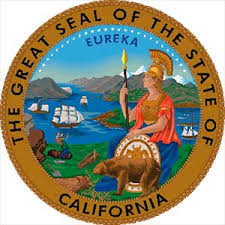  STATE OF CALIFORNIA				 MADERA SUPERIOR COURT	 Family Court Services	        200 South G Street                                                                                                     Madera, CA 93637                                            PH #: (559) 416-5560                                         FAX #: (559) 673-8216    CASE #: ____________ FCS#: _______ COURT DATE: _______________     TYPE OF CASE: INITIAL GUARDIANSHIP   GUARDIANSHIP TERMINATION  SUCCESSOR GUARDIANSHIPNOTE: INVESTIGATION FEE OF $600 IS DUE FROM THE PETITIONER ON THE DAY OF THE APPOINTMENTNAME OF 1st CHILD: ___________________________________Cross reference question number from previous page(s) for your answers written on this additional pageNAME OF 2ND CHILD: ___________________________________Cross reference question number from previous page(s) for your answers written on this additional pageNAME OF 3RD CHILD: ___________________________________Cross reference question number from previous page(s) for your answers written on this additional pageNAME OF 4TH CHILD: ___________________________________Cross reference question number from previous page(s) for your answers written on this additional pageGUARDIANSHIP INVESTIGATION INTAKE/QUESTIONNAIRE                                                                        SECTION 1: PETITIONER’S INFORMATIONSECTION 1: PETITIONER’S INFORMATIONSECTION 1: PETITIONER’S INFORMATIONSECTION 1: PETITIONER’S INFORMATIONSECTION 1: PETITIONER’S INFORMATIONSECTION 1: PETITIONER’S INFORMATIONSECTION 1: PETITIONER’S INFORMATIONSECTION 1: PETITIONER’S INFORMATIONNAME (Last, First, Middle):NAME (Last, First, Middle):NAME (Last, First, Middle):RELATIONSHIP TO CHILD:MAIDEN NAME:MAIDEN NAME:OTHER NAMES KNOWN BY:OTHER NAMES KNOWN BY:DATE OF BIRTH:PLACE OF BIRTH:PLACE OF BIRTH:ATTORNEY NAME / TELEPHONE # / FAX #:ATTORNEY NAME / TELEPHONE # / FAX #:ATTORNEY NAME / TELEPHONE # / FAX #:ATTORNEY NAME / TELEPHONE # / FAX #:ATTORNEY NAME / TELEPHONE # / FAX #:HOME TEL. #:HOME TEL. #:HOME TEL. #:CELL TEL.  #:CELL TEL.  #:E-MAIL ADDRESS:E-MAIL ADDRESS:E-MAIL ADDRESS:STREET ADDRESS:STREET ADDRESS:STREET ADDRESS:SOCIAL SECURITY #:SOCIAL SECURITY #:DRIVER’S LICENSE # / STATE:DRIVER’S LICENSE # / STATE:DRIVER’S LICENSE # / STATE:CITY:STATE:STATE:ZIP CODE:ZIP CODE:HOW LONG AT THIS ADDRESS?YEARS:__________ MONTHS: __________HOW LONG AT THIS ADDRESS?YEARS:__________ MONTHS: __________HOW LONG AT THIS ADDRESS?YEARS:__________ MONTHS: __________SECTION 2: NATURAL FATHER’S INFORMATION SECTION 2: NATURAL FATHER’S INFORMATION SECTION 2: NATURAL FATHER’S INFORMATION SECTION 2: NATURAL FATHER’S INFORMATION SECTION 2: NATURAL FATHER’S INFORMATION SECTION 2: NATURAL FATHER’S INFORMATION SECTION 2: NATURAL FATHER’S INFORMATION SECTION 2: NATURAL FATHER’S INFORMATION NAME (Last, First, Middle)NAME (Last, First, Middle)DO YOU OBJECT TO THE GUARDIANSHIP?    Yes       NoDO YOU OBJECT TO THE GUARDIANSHIP?    Yes       NoDO YOU OBJECT TO THE GUARDIANSHIP?    Yes       NoDO YOU OBJECT TO THE GUARDIANSHIP?    Yes       NoDO YOU OBJECT TO THE GUARDIANSHIP?    Yes       NoOTHER NAMES KNOWN BY:DATE OF BIRTH:PLACE OF BIRTH:ATTORNEY NAME / TELEPHONE # / FAX #:ATTORNEY NAME / TELEPHONE # / FAX #:ATTORNEY NAME / TELEPHONE # / FAX #:ATTORNEY NAME / TELEPHONE # / FAX #:ATTORNEY NAME / TELEPHONE # / FAX #:ATTORNEY NAME / TELEPHONE # / FAX #:HOME TEL. #:HOME TEL. #:CELL TEL.  #:CELL TEL.  #:CELL TEL.  #:E-MAIL ADDRESS:E-MAIL ADDRESS:E-MAIL ADDRESS:STREET ADDRESS:STREET ADDRESS:SOCIAL SECURITY#:SOCIAL SECURITY#:SOCIAL SECURITY#:DRIVER’S LICENSE # / STATE:DRIVER’S LICENSE # / STATE:DRIVER’S LICENSE # / STATE:CITY:STATE:ZIP CODE:ZIP CODE:ZIP CODE:HOW LONG AT THIS ADDRESS?YEARS:__________ MONTHS? __________HOW LONG AT THIS ADDRESS?YEARS:__________ MONTHS? __________HOW LONG AT THIS ADDRESS?YEARS:__________ MONTHS? __________SECTION 3: NATURAL MOTHER’S INFORMATION:SECTION 3: NATURAL MOTHER’S INFORMATION:SECTION 3: NATURAL MOTHER’S INFORMATION:SECTION 3: NATURAL MOTHER’S INFORMATION:SECTION 3: NATURAL MOTHER’S INFORMATION:SECTION 3: NATURAL MOTHER’S INFORMATION:SECTION 3: NATURAL MOTHER’S INFORMATION:SECTION 3: NATURAL MOTHER’S INFORMATION:NAME (Last, First, Middle)NAME (Last, First, Middle)DO YOU OBJECT TO THE GUARDIANSHIP?  Yes       NoDO YOU OBJECT TO THE GUARDIANSHIP?  Yes       NoDO YOU OBJECT TO THE GUARDIANSHIP?  Yes       NoDO YOU OBJECT TO THE GUARDIANSHIP?  Yes       NoDO YOU OBJECT TO THE GUARDIANSHIP?  Yes       NoOTHER NAMES KNOWN BY:DATE OF BIRTH:PLACE OF BIRTH:ATTORNEY NAME / TELEPHONE # / FAX #:ATTORNEY NAME / TELEPHONE # / FAX #:ATTORNEY NAME / TELEPHONE # / FAX #:ATTORNEY NAME / TELEPHONE # / FAX #:ATTORNEY NAME / TELEPHONE # / FAX #:ATTORNEY NAME / TELEPHONE # / FAX #:HOME TEL. #:HOME TEL. #:CELL TEL.  #:CELL TEL.  #:CELL TEL.  #:E-MAIL ADDRESS:E-MAIL ADDRESS:E-MAIL ADDRESS:STREET ADDRESS:STREET ADDRESS:SOCIAL SECURITY#:SOCIAL SECURITY#:SOCIAL SECURITY#:DRIVER’S LICENSE # / STATE:DRIVER’S LICENSE # / STATE:DRIVER’S LICENSE # / STATE:CITY:STATE:ZIP CODE:ZIP CODE:ZIP CODE:HOW LONG AT THIS ADDRESS?YEARS:__________ MONTHS: __________HOW LONG AT THIS ADDRESS?YEARS:__________ MONTHS: __________HOW LONG AT THIS ADDRESS?YEARS:__________ MONTHS: __________SECTION 4: OBJECTING WITNESS  INFORMATIONSECTION 4: OBJECTING WITNESS  INFORMATIONSECTION 4: OBJECTING WITNESS  INFORMATIONSECTION 4: OBJECTING WITNESS  INFORMATIONSECTION 4: OBJECTING WITNESS  INFORMATIONSECTION 4: OBJECTING WITNESS  INFORMATIONSECTION 4: OBJECTING WITNESS  INFORMATIONSECTION 4: OBJECTING WITNESS  INFORMATIONNAME (Last, First, Middle)NAME (Last, First, Middle)RELATIONSHIP TO CHILD:RELATIONSHIP TO CHILD:RELATIONSHIP TO CHILD:MAIDEN NAME OR OTHER NAMES KNOWN BY:MAIDEN NAME OR OTHER NAMES KNOWN BY:MAIDEN NAME OR OTHER NAMES KNOWN BY:DATE OF BIRTH:PLACE OF BIRTH:ATTORNEY NAME / TELEPHONE # / FAX #:ATTORNEY NAME / TELEPHONE # / FAX #:ATTORNEY NAME / TELEPHONE # / FAX #:ATTORNEY NAME / TELEPHONE # / FAX #:ATTORNEY NAME / TELEPHONE # / FAX #:ATTORNEY NAME / TELEPHONE # / FAX #:HOME TEL. #:HOME TEL. #:CELL TEL.  #:CELL TEL.  #:CELL TEL.  #:E-MAIL ADDRESS:E-MAIL ADDRESS:E-MAIL ADDRESS:STREET ADDRESS:STREET ADDRESS:CITY/STATE/ZIP CODE:CITY/STATE/ZIP CODE:CITY/STATE/ZIP CODE:HOW LONG AT THIS ADDRESS?YEARS:__________ MONTHS: __________HOW LONG AT THIS ADDRESS?YEARS:__________ MONTHS: __________HOW LONG AT THIS ADDRESS?YEARS:__________ MONTHS: __________S.S.#:S.S.#:DRIVER’S LICENSE # / STATE:DRIVER’S LICENSE # / STATE:DRIVER’S LICENSE # / STATE:DRIVER’S LICENSE # / STATE:DRIVER’S LICENSE # / STATE:DRIVER’S LICENSE # / STATE:SECTION 5: CONCERNS AND PROPOSALSSECTION 5: CONCERNS AND PROPOSALSSECTION 5: CONCERNS AND PROPOSALSSECTION 5: CONCERNS AND PROPOSALSSECTION 5: CONCERNS AND PROPOSALSSECTION 5: CONCERNS AND PROPOSALSSECTION 5: CONCERNS AND PROPOSALSSECTION 5: CONCERNS AND PROPOSALSReasons for or against the guardianship petition:Petitioners: What are the top three most important reasons why you should be the Guardian of the child/ren?  Natural Parents who do not object to the petition for guardianship: What are the top three reasons why each petitioner should be granted Guardianship of the child/ren?Natural Parents who object to the petition: What are the top three reasons why each petitioner should  not be a Guardian of the child/ren?_________________________________________________________________________________________________________________________________________________________________________________________________________________________________________________________________________________________________________________________________________________________________________________________________________________________________________________________________________________________________________________________________________________________________________________________________________________________________________________________________________________________________________________________________________________________________________________________________________________________________________________________________________________________________________________________________________________________________________________________________________________________________________Was Temporary Guardianship granted?    Yes   No   Whether there is a temporary guardianship in place or not, please answer the following questions regarding how things are now:        At this time, who makes decisions about the child/ren’s health, education and welfare? __________________At this time, who does the child/ren live with? ___________________________________________________  At this time when do the children spend time with each parental figure? __________________________________________________________________________________________________________________________Do you want to change how things are now?  Yes   No   IF YES, please answer the following:I want to change who makes decisions about the children’s health, education and welfare) to: _____________I want to change who the child/ren live with to:___________________________________________________ ___________________________________________________________________________________________I want to change the schedule of when the child/ren spend time with each parental figure to:__________________________________________________________________________________________________________What has been your involvement regarding the care of the child/ren? ________________________________________________________________________________________________________________________________________________________________________________________________________________________________________________________________________________________________________________________________________________________________________________________________________________If you want the current parenting plan to change, how would your proposed changes benefit the children?______________________________________________________________________________________________________________________________________________________________________________________Reasons for or against the guardianship petition:Petitioners: What are the top three most important reasons why you should be the Guardian of the child/ren?  Natural Parents who do not object to the petition for guardianship: What are the top three reasons why each petitioner should be granted Guardianship of the child/ren?Natural Parents who object to the petition: What are the top three reasons why each petitioner should  not be a Guardian of the child/ren?_________________________________________________________________________________________________________________________________________________________________________________________________________________________________________________________________________________________________________________________________________________________________________________________________________________________________________________________________________________________________________________________________________________________________________________________________________________________________________________________________________________________________________________________________________________________________________________________________________________________________________________________________________________________________________________________________________________________________________________________________________________________________________Was Temporary Guardianship granted?    Yes   No   Whether there is a temporary guardianship in place or not, please answer the following questions regarding how things are now:        At this time, who makes decisions about the child/ren’s health, education and welfare? __________________At this time, who does the child/ren live with? ___________________________________________________  At this time when do the children spend time with each parental figure? __________________________________________________________________________________________________________________________Do you want to change how things are now?  Yes   No   IF YES, please answer the following:I want to change who makes decisions about the children’s health, education and welfare) to: _____________I want to change who the child/ren live with to:___________________________________________________ ___________________________________________________________________________________________I want to change the schedule of when the child/ren spend time with each parental figure to:__________________________________________________________________________________________________________What has been your involvement regarding the care of the child/ren? ________________________________________________________________________________________________________________________________________________________________________________________________________________________________________________________________________________________________________________________________________________________________________________________________________________If you want the current parenting plan to change, how would your proposed changes benefit the children?______________________________________________________________________________________________________________________________________________________________________________________Reasons for or against the guardianship petition:Petitioners: What are the top three most important reasons why you should be the Guardian of the child/ren?  Natural Parents who do not object to the petition for guardianship: What are the top three reasons why each petitioner should be granted Guardianship of the child/ren?Natural Parents who object to the petition: What are the top three reasons why each petitioner should  not be a Guardian of the child/ren?_________________________________________________________________________________________________________________________________________________________________________________________________________________________________________________________________________________________________________________________________________________________________________________________________________________________________________________________________________________________________________________________________________________________________________________________________________________________________________________________________________________________________________________________________________________________________________________________________________________________________________________________________________________________________________________________________________________________________________________________________________________________________________Was Temporary Guardianship granted?    Yes   No   Whether there is a temporary guardianship in place or not, please answer the following questions regarding how things are now:        At this time, who makes decisions about the child/ren’s health, education and welfare? __________________At this time, who does the child/ren live with? ___________________________________________________  At this time when do the children spend time with each parental figure? __________________________________________________________________________________________________________________________Do you want to change how things are now?  Yes   No   IF YES, please answer the following:I want to change who makes decisions about the children’s health, education and welfare) to: _____________I want to change who the child/ren live with to:___________________________________________________ ___________________________________________________________________________________________I want to change the schedule of when the child/ren spend time with each parental figure to:__________________________________________________________________________________________________________What has been your involvement regarding the care of the child/ren? ________________________________________________________________________________________________________________________________________________________________________________________________________________________________________________________________________________________________________________________________________________________________________________________________________________If you want the current parenting plan to change, how would your proposed changes benefit the children?______________________________________________________________________________________________________________________________________________________________________________________Reasons for or against the guardianship petition:Petitioners: What are the top three most important reasons why you should be the Guardian of the child/ren?  Natural Parents who do not object to the petition for guardianship: What are the top three reasons why each petitioner should be granted Guardianship of the child/ren?Natural Parents who object to the petition: What are the top three reasons why each petitioner should  not be a Guardian of the child/ren?_________________________________________________________________________________________________________________________________________________________________________________________________________________________________________________________________________________________________________________________________________________________________________________________________________________________________________________________________________________________________________________________________________________________________________________________________________________________________________________________________________________________________________________________________________________________________________________________________________________________________________________________________________________________________________________________________________________________________________________________________________________________________________Was Temporary Guardianship granted?    Yes   No   Whether there is a temporary guardianship in place or not, please answer the following questions regarding how things are now:        At this time, who makes decisions about the child/ren’s health, education and welfare? __________________At this time, who does the child/ren live with? ___________________________________________________  At this time when do the children spend time with each parental figure? __________________________________________________________________________________________________________________________Do you want to change how things are now?  Yes   No   IF YES, please answer the following:I want to change who makes decisions about the children’s health, education and welfare) to: _____________I want to change who the child/ren live with to:___________________________________________________ ___________________________________________________________________________________________I want to change the schedule of when the child/ren spend time with each parental figure to:__________________________________________________________________________________________________________What has been your involvement regarding the care of the child/ren? ________________________________________________________________________________________________________________________________________________________________________________________________________________________________________________________________________________________________________________________________________________________________________________________________________________If you want the current parenting plan to change, how would your proposed changes benefit the children?______________________________________________________________________________________________________________________________________________________________________________________Reasons for or against the guardianship petition:Petitioners: What are the top three most important reasons why you should be the Guardian of the child/ren?  Natural Parents who do not object to the petition for guardianship: What are the top three reasons why each petitioner should be granted Guardianship of the child/ren?Natural Parents who object to the petition: What are the top three reasons why each petitioner should  not be a Guardian of the child/ren?_________________________________________________________________________________________________________________________________________________________________________________________________________________________________________________________________________________________________________________________________________________________________________________________________________________________________________________________________________________________________________________________________________________________________________________________________________________________________________________________________________________________________________________________________________________________________________________________________________________________________________________________________________________________________________________________________________________________________________________________________________________________________________Was Temporary Guardianship granted?    Yes   No   Whether there is a temporary guardianship in place or not, please answer the following questions regarding how things are now:        At this time, who makes decisions about the child/ren’s health, education and welfare? __________________At this time, who does the child/ren live with? ___________________________________________________  At this time when do the children spend time with each parental figure? __________________________________________________________________________________________________________________________Do you want to change how things are now?  Yes   No   IF YES, please answer the following:I want to change who makes decisions about the children’s health, education and welfare) to: _____________I want to change who the child/ren live with to:___________________________________________________ ___________________________________________________________________________________________I want to change the schedule of when the child/ren spend time with each parental figure to:__________________________________________________________________________________________________________What has been your involvement regarding the care of the child/ren? ________________________________________________________________________________________________________________________________________________________________________________________________________________________________________________________________________________________________________________________________________________________________________________________________________________If you want the current parenting plan to change, how would your proposed changes benefit the children?______________________________________________________________________________________________________________________________________________________________________________________Reasons for or against the guardianship petition:Petitioners: What are the top three most important reasons why you should be the Guardian of the child/ren?  Natural Parents who do not object to the petition for guardianship: What are the top three reasons why each petitioner should be granted Guardianship of the child/ren?Natural Parents who object to the petition: What are the top three reasons why each petitioner should  not be a Guardian of the child/ren?_________________________________________________________________________________________________________________________________________________________________________________________________________________________________________________________________________________________________________________________________________________________________________________________________________________________________________________________________________________________________________________________________________________________________________________________________________________________________________________________________________________________________________________________________________________________________________________________________________________________________________________________________________________________________________________________________________________________________________________________________________________________________________Was Temporary Guardianship granted?    Yes   No   Whether there is a temporary guardianship in place or not, please answer the following questions regarding how things are now:        At this time, who makes decisions about the child/ren’s health, education and welfare? __________________At this time, who does the child/ren live with? ___________________________________________________  At this time when do the children spend time with each parental figure? __________________________________________________________________________________________________________________________Do you want to change how things are now?  Yes   No   IF YES, please answer the following:I want to change who makes decisions about the children’s health, education and welfare) to: _____________I want to change who the child/ren live with to:___________________________________________________ ___________________________________________________________________________________________I want to change the schedule of when the child/ren spend time with each parental figure to:__________________________________________________________________________________________________________What has been your involvement regarding the care of the child/ren? ________________________________________________________________________________________________________________________________________________________________________________________________________________________________________________________________________________________________________________________________________________________________________________________________________________If you want the current parenting plan to change, how would your proposed changes benefit the children?______________________________________________________________________________________________________________________________________________________________________________________Reasons for or against the guardianship petition:Petitioners: What are the top three most important reasons why you should be the Guardian of the child/ren?  Natural Parents who do not object to the petition for guardianship: What are the top three reasons why each petitioner should be granted Guardianship of the child/ren?Natural Parents who object to the petition: What are the top three reasons why each petitioner should  not be a Guardian of the child/ren?_________________________________________________________________________________________________________________________________________________________________________________________________________________________________________________________________________________________________________________________________________________________________________________________________________________________________________________________________________________________________________________________________________________________________________________________________________________________________________________________________________________________________________________________________________________________________________________________________________________________________________________________________________________________________________________________________________________________________________________________________________________________________________Was Temporary Guardianship granted?    Yes   No   Whether there is a temporary guardianship in place or not, please answer the following questions regarding how things are now:        At this time, who makes decisions about the child/ren’s health, education and welfare? __________________At this time, who does the child/ren live with? ___________________________________________________  At this time when do the children spend time with each parental figure? __________________________________________________________________________________________________________________________Do you want to change how things are now?  Yes   No   IF YES, please answer the following:I want to change who makes decisions about the children’s health, education and welfare) to: _____________I want to change who the child/ren live with to:___________________________________________________ ___________________________________________________________________________________________I want to change the schedule of when the child/ren spend time with each parental figure to:__________________________________________________________________________________________________________What has been your involvement regarding the care of the child/ren? ________________________________________________________________________________________________________________________________________________________________________________________________________________________________________________________________________________________________________________________________________________________________________________________________________________If you want the current parenting plan to change, how would your proposed changes benefit the children?______________________________________________________________________________________________________________________________________________________________________________________Reasons for or against the guardianship petition:Petitioners: What are the top three most important reasons why you should be the Guardian of the child/ren?  Natural Parents who do not object to the petition for guardianship: What are the top three reasons why each petitioner should be granted Guardianship of the child/ren?Natural Parents who object to the petition: What are the top three reasons why each petitioner should  not be a Guardian of the child/ren?_________________________________________________________________________________________________________________________________________________________________________________________________________________________________________________________________________________________________________________________________________________________________________________________________________________________________________________________________________________________________________________________________________________________________________________________________________________________________________________________________________________________________________________________________________________________________________________________________________________________________________________________________________________________________________________________________________________________________________________________________________________________________________Was Temporary Guardianship granted?    Yes   No   Whether there is a temporary guardianship in place or not, please answer the following questions regarding how things are now:        At this time, who makes decisions about the child/ren’s health, education and welfare? __________________At this time, who does the child/ren live with? ___________________________________________________  At this time when do the children spend time with each parental figure? __________________________________________________________________________________________________________________________Do you want to change how things are now?  Yes   No   IF YES, please answer the following:I want to change who makes decisions about the children’s health, education and welfare) to: _____________I want to change who the child/ren live with to:___________________________________________________ ___________________________________________________________________________________________I want to change the schedule of when the child/ren spend time with each parental figure to:__________________________________________________________________________________________________________What has been your involvement regarding the care of the child/ren? ________________________________________________________________________________________________________________________________________________________________________________________________________________________________________________________________________________________________________________________________________________________________________________________________________________If you want the current parenting plan to change, how would your proposed changes benefit the children?______________________________________________________________________________________________________________________________________________________________________________________SECTION 6: CONTACT WITH THE COURTS AND OTHER STATE AGENCIESSECTION 6: CONTACT WITH THE COURTS AND OTHER STATE AGENCIESSECTION 6: CONTACT WITH THE COURTS AND OTHER STATE AGENCIESSECTION 6: CONTACT WITH THE COURTS AND OTHER STATE AGENCIESSECTION 6: CONTACT WITH THE COURTS AND OTHER STATE AGENCIESSECTION 6: CONTACT WITH THE COURTS AND OTHER STATE AGENCIESSECTION 6: CONTACT WITH THE COURTS AND OTHER STATE AGENCIESCRIMINAL COURT - List all YOUR arrests in the last 10 years: CRIMINAL COURT - List all YOUR arrests in the last 10 years: CRIMINAL COURT - List all YOUR arrests in the last 10 years: CRIMINAL COURT - List all YOUR arrests in the last 10 years: CRIMINAL COURT - List all YOUR arrests in the last 10 years: CRIMINAL COURT - List all YOUR arrests in the last 10 years: CRIMINAL COURT - List all YOUR arrests in the last 10 years: Date of Arrest:                        Charge(s):                            Law Enforcement Agency:                     Outcome:Date of Arrest:                        Charge(s):                            Law Enforcement Agency:                     Outcome:Date of Arrest:                        Charge(s):                            Law Enforcement Agency:                     Outcome:Date of Arrest:                        Charge(s):                            Law Enforcement Agency:                     Outcome:Date of Arrest:                        Charge(s):                            Law Enforcement Agency:                     Outcome:Date of Arrest:                        Charge(s):                            Law Enforcement Agency:                     Outcome:Date of Arrest:                        Charge(s):                            Law Enforcement Agency:                     Outcome:Have YOU ever been court ordered to attend: Batterer’s Intervention Program?        Drug Treatment?          Anger Management?          Counseling?Are you currently on Probation or Parole?  Yes      No     IF YES, please state the name, location and telephone number of your probation/parole officer:______________________________________________________________________________________________________________________________________________________________________________________________________________________________________Does anyone else currently living in your home have criminal arrests or convictions?  Yes      No     IF YES, please state the name of the person, dates of the arrests, charges and outcomes for all: __________________________________________________________________________________________________________________________________________________________________________________________________Have the OTHER parental figures ever been arrested?  Yes      No     IF YES, please state the dates of the arrests, charges and outcomes for all:_____________________________________________________________________________________________________________________________________________________________________________________________________________________Does anyone else currently living in the other parent’s home have criminal arrests or convictions?  Yes   No     IF YES, please state the dates of the arrests, charges and dispositions for all:_________________________________________________________________________________________________________________________________________________________________________________________________________________Have YOU ever been court ordered to attend: Batterer’s Intervention Program?        Drug Treatment?          Anger Management?          Counseling?Are you currently on Probation or Parole?  Yes      No     IF YES, please state the name, location and telephone number of your probation/parole officer:______________________________________________________________________________________________________________________________________________________________________________________________________________________________________Does anyone else currently living in your home have criminal arrests or convictions?  Yes      No     IF YES, please state the name of the person, dates of the arrests, charges and outcomes for all: __________________________________________________________________________________________________________________________________________________________________________________________________Have the OTHER parental figures ever been arrested?  Yes      No     IF YES, please state the dates of the arrests, charges and outcomes for all:_____________________________________________________________________________________________________________________________________________________________________________________________________________________Does anyone else currently living in the other parent’s home have criminal arrests or convictions?  Yes   No     IF YES, please state the dates of the arrests, charges and dispositions for all:_________________________________________________________________________________________________________________________________________________________________________________________________________________Have YOU ever been court ordered to attend: Batterer’s Intervention Program?        Drug Treatment?          Anger Management?          Counseling?Are you currently on Probation or Parole?  Yes      No     IF YES, please state the name, location and telephone number of your probation/parole officer:______________________________________________________________________________________________________________________________________________________________________________________________________________________________________Does anyone else currently living in your home have criminal arrests or convictions?  Yes      No     IF YES, please state the name of the person, dates of the arrests, charges and outcomes for all: __________________________________________________________________________________________________________________________________________________________________________________________________Have the OTHER parental figures ever been arrested?  Yes      No     IF YES, please state the dates of the arrests, charges and outcomes for all:_____________________________________________________________________________________________________________________________________________________________________________________________________________________Does anyone else currently living in the other parent’s home have criminal arrests or convictions?  Yes   No     IF YES, please state the dates of the arrests, charges and dispositions for all:_________________________________________________________________________________________________________________________________________________________________________________________________________________Have YOU ever been court ordered to attend: Batterer’s Intervention Program?        Drug Treatment?          Anger Management?          Counseling?Are you currently on Probation or Parole?  Yes      No     IF YES, please state the name, location and telephone number of your probation/parole officer:______________________________________________________________________________________________________________________________________________________________________________________________________________________________________Does anyone else currently living in your home have criminal arrests or convictions?  Yes      No     IF YES, please state the name of the person, dates of the arrests, charges and outcomes for all: __________________________________________________________________________________________________________________________________________________________________________________________________Have the OTHER parental figures ever been arrested?  Yes      No     IF YES, please state the dates of the arrests, charges and outcomes for all:_____________________________________________________________________________________________________________________________________________________________________________________________________________________Does anyone else currently living in the other parent’s home have criminal arrests or convictions?  Yes   No     IF YES, please state the dates of the arrests, charges and dispositions for all:_________________________________________________________________________________________________________________________________________________________________________________________________________________Have YOU ever been court ordered to attend: Batterer’s Intervention Program?        Drug Treatment?          Anger Management?          Counseling?Are you currently on Probation or Parole?  Yes      No     IF YES, please state the name, location and telephone number of your probation/parole officer:______________________________________________________________________________________________________________________________________________________________________________________________________________________________________Does anyone else currently living in your home have criminal arrests or convictions?  Yes      No     IF YES, please state the name of the person, dates of the arrests, charges and outcomes for all: __________________________________________________________________________________________________________________________________________________________________________________________________Have the OTHER parental figures ever been arrested?  Yes      No     IF YES, please state the dates of the arrests, charges and outcomes for all:_____________________________________________________________________________________________________________________________________________________________________________________________________________________Does anyone else currently living in the other parent’s home have criminal arrests or convictions?  Yes   No     IF YES, please state the dates of the arrests, charges and dispositions for all:_________________________________________________________________________________________________________________________________________________________________________________________________________________Have YOU ever been court ordered to attend: Batterer’s Intervention Program?        Drug Treatment?          Anger Management?          Counseling?Are you currently on Probation or Parole?  Yes      No     IF YES, please state the name, location and telephone number of your probation/parole officer:______________________________________________________________________________________________________________________________________________________________________________________________________________________________________Does anyone else currently living in your home have criminal arrests or convictions?  Yes      No     IF YES, please state the name of the person, dates of the arrests, charges and outcomes for all: __________________________________________________________________________________________________________________________________________________________________________________________________Have the OTHER parental figures ever been arrested?  Yes      No     IF YES, please state the dates of the arrests, charges and outcomes for all:_____________________________________________________________________________________________________________________________________________________________________________________________________________________Does anyone else currently living in the other parent’s home have criminal arrests or convictions?  Yes   No     IF YES, please state the dates of the arrests, charges and dispositions for all:_________________________________________________________________________________________________________________________________________________________________________________________________________________Have YOU ever been court ordered to attend: Batterer’s Intervention Program?        Drug Treatment?          Anger Management?          Counseling?Are you currently on Probation or Parole?  Yes      No     IF YES, please state the name, location and telephone number of your probation/parole officer:______________________________________________________________________________________________________________________________________________________________________________________________________________________________________Does anyone else currently living in your home have criminal arrests or convictions?  Yes      No     IF YES, please state the name of the person, dates of the arrests, charges and outcomes for all: __________________________________________________________________________________________________________________________________________________________________________________________________Have the OTHER parental figures ever been arrested?  Yes      No     IF YES, please state the dates of the arrests, charges and outcomes for all:_____________________________________________________________________________________________________________________________________________________________________________________________________________________Does anyone else currently living in the other parent’s home have criminal arrests or convictions?  Yes   No     IF YES, please state the dates of the arrests, charges and dispositions for all:_________________________________________________________________________________________________________________________________________________________________________________________________________________CHILD PROTECTIVE SERVICESHas Child Protective Services ever received a referral on you, the other parental figures or your children? Yes  No IF YES, please answer the following questions:CHILD PROTECTIVE SERVICESHas Child Protective Services ever received a referral on you, the other parental figures or your children? Yes  No IF YES, please answer the following questions:CHILD PROTECTIVE SERVICESHas Child Protective Services ever received a referral on you, the other parental figures or your children? Yes  No IF YES, please answer the following questions:CHILD PROTECTIVE SERVICESHas Child Protective Services ever received a referral on you, the other parental figures or your children? Yes  No IF YES, please answer the following questions:CHILD PROTECTIVE SERVICESHas Child Protective Services ever received a referral on you, the other parental figures or your children? Yes  No IF YES, please answer the following questions:CHILD PROTECTIVE SERVICESHas Child Protective Services ever received a referral on you, the other parental figures or your children? Yes  No IF YES, please answer the following questions:CHILD PROTECTIVE SERVICESHas Child Protective Services ever received a referral on you, the other parental figures or your children? Yes  No IF YES, please answer the following questions:Name of Child:           Date Investigated:      Concerns/Allegations:                                Outcome of Investigation:Name of Child:           Date Investigated:      Concerns/Allegations:                                Outcome of Investigation:Name of Child:           Date Investigated:      Concerns/Allegations:                                Outcome of Investigation:Name of Child:           Date Investigated:      Concerns/Allegations:                                Outcome of Investigation:Name of Child:           Date Investigated:      Concerns/Allegations:                                Outcome of Investigation:Name of Child:           Date Investigated:      Concerns/Allegations:                                Outcome of Investigation:Name of Child:           Date Investigated:      Concerns/Allegations:                                Outcome of Investigation:SECTION 7: INFORMATION ABOUT YOUR CURRENT BOYFRIEND, GIRLFRIEND, OR SPOUSE:SECTION 7: INFORMATION ABOUT YOUR CURRENT BOYFRIEND, GIRLFRIEND, OR SPOUSE:SECTION 7: INFORMATION ABOUT YOUR CURRENT BOYFRIEND, GIRLFRIEND, OR SPOUSE:SECTION 7: INFORMATION ABOUT YOUR CURRENT BOYFRIEND, GIRLFRIEND, OR SPOUSE:SECTION 7: INFORMATION ABOUT YOUR CURRENT BOYFRIEND, GIRLFRIEND, OR SPOUSE:SECTION 7: INFORMATION ABOUT YOUR CURRENT BOYFRIEND, GIRLFRIEND, OR SPOUSE:SECTION 7: INFORMATION ABOUT YOUR CURRENT BOYFRIEND, GIRLFRIEND, OR SPOUSE:SECTION 7: INFORMATION ABOUT YOUR CURRENT BOYFRIEND, GIRLFRIEND, OR SPOUSE:SECTION 7: INFORMATION ABOUT YOUR CURRENT BOYFRIEND, GIRLFRIEND, OR SPOUSE:SECTION 7: INFORMATION ABOUT YOUR CURRENT BOYFRIEND, GIRLFRIEND, OR SPOUSE:SECTION 7: INFORMATION ABOUT YOUR CURRENT BOYFRIEND, GIRLFRIEND, OR SPOUSE:SECTION 7: INFORMATION ABOUT YOUR CURRENT BOYFRIEND, GIRLFRIEND, OR SPOUSE:SECTION 7: INFORMATION ABOUT YOUR CURRENT BOYFRIEND, GIRLFRIEND, OR SPOUSE:SECTION 7: INFORMATION ABOUT YOUR CURRENT BOYFRIEND, GIRLFRIEND, OR SPOUSE:SECTION 7: INFORMATION ABOUT YOUR CURRENT BOYFRIEND, GIRLFRIEND, OR SPOUSE:SECTION 7: INFORMATION ABOUT YOUR CURRENT BOYFRIEND, GIRLFRIEND, OR SPOUSE:SECTION 7: INFORMATION ABOUT YOUR CURRENT BOYFRIEND, GIRLFRIEND, OR SPOUSE:SECTION 7: INFORMATION ABOUT YOUR CURRENT BOYFRIEND, GIRLFRIEND, OR SPOUSE:SECTION 7: INFORMATION ABOUT YOUR CURRENT BOYFRIEND, GIRLFRIEND, OR SPOUSE:Full name:                                                     Date of birth:                                      Social Security #:Full name:                                                     Date of birth:                                      Social Security #:Full name:                                                     Date of birth:                                      Social Security #:Full name:                                                     Date of birth:                                      Social Security #:Full name:                                                     Date of birth:                                      Social Security #:Full name:                                                     Date of birth:                                      Social Security #:Full name:                                                     Date of birth:                                      Social Security #:Full name:                                                     Date of birth:                                      Social Security #:Full name:                                                     Date of birth:                                      Social Security #:Full name:                                                     Date of birth:                                      Social Security #:Full name:                                                     Date of birth:                                      Social Security #:Full name:                                                     Date of birth:                                      Social Security #:Full name:                                                     Date of birth:                                      Social Security #:Full name:                                                     Date of birth:                                      Social Security #:Full name:                                                     Date of birth:                                      Social Security #:Full name:                                                     Date of birth:                                      Social Security #:Full name:                                                     Date of birth:                                      Social Security #:Full name:                                                     Date of birth:                                      Social Security #:Full name:                                                     Date of birth:                                      Social Security #:Other names used:                                        Driver’s license #/State:                    Date relationship began:Other names used:                                        Driver’s license #/State:                    Date relationship began:Other names used:                                        Driver’s license #/State:                    Date relationship began:Other names used:                                        Driver’s license #/State:                    Date relationship began:Other names used:                                        Driver’s license #/State:                    Date relationship began:Other names used:                                        Driver’s license #/State:                    Date relationship began:Other names used:                                        Driver’s license #/State:                    Date relationship began:Other names used:                                        Driver’s license #/State:                    Date relationship began:Other names used:                                        Driver’s license #/State:                    Date relationship began:Other names used:                                        Driver’s license #/State:                    Date relationship began:Other names used:                                        Driver’s license #/State:                    Date relationship began:Other names used:                                        Driver’s license #/State:                    Date relationship began:Other names used:                                        Driver’s license #/State:                    Date relationship began:Other names used:                                        Driver’s license #/State:                    Date relationship began:Other names used:                                        Driver’s license #/State:                    Date relationship began:Other names used:                                        Driver’s license #/State:                    Date relationship began:Other names used:                                        Driver’s license #/State:                    Date relationship began:Other names used:                                        Driver’s license #/State:                    Date relationship began:Other names used:                                        Driver’s license #/State:                    Date relationship began:Home phone number:                                    Cell phone number:                           Occupation:Home phone number:                                    Cell phone number:                           Occupation:Home phone number:                                    Cell phone number:                           Occupation:Home phone number:                                    Cell phone number:                           Occupation:Home phone number:                                    Cell phone number:                           Occupation:Home phone number:                                    Cell phone number:                           Occupation:Home phone number:                                    Cell phone number:                           Occupation:Home phone number:                                    Cell phone number:                           Occupation:Home phone number:                                    Cell phone number:                           Occupation:Home phone number:                                    Cell phone number:                           Occupation:Home phone number:                                    Cell phone number:                           Occupation:Home phone number:                                    Cell phone number:                           Occupation:Home phone number:                                    Cell phone number:                           Occupation:Home phone number:                                    Cell phone number:                           Occupation:Home phone number:                                    Cell phone number:                           Occupation:Home phone number:                                    Cell phone number:                           Occupation:Home phone number:                                    Cell phone number:                           Occupation:Home phone number:                                    Cell phone number:                           Occupation:Home phone number:                                    Cell phone number:                           Occupation:Present employer:                                         Employer’s phone #:                          Days/Hours worked:Present employer:                                         Employer’s phone #:                          Days/Hours worked:Present employer:                                         Employer’s phone #:                          Days/Hours worked:Present employer:                                         Employer’s phone #:                          Days/Hours worked:Present employer:                                         Employer’s phone #:                          Days/Hours worked:Present employer:                                         Employer’s phone #:                          Days/Hours worked:Present employer:                                         Employer’s phone #:                          Days/Hours worked:Present employer:                                         Employer’s phone #:                          Days/Hours worked:Present employer:                                         Employer’s phone #:                          Days/Hours worked:Present employer:                                         Employer’s phone #:                          Days/Hours worked:Present employer:                                         Employer’s phone #:                          Days/Hours worked:Present employer:                                         Employer’s phone #:                          Days/Hours worked:Present employer:                                         Employer’s phone #:                          Days/Hours worked:Present employer:                                         Employer’s phone #:                          Days/Hours worked:Present employer:                                         Employer’s phone #:                          Days/Hours worked:Present employer:                                         Employer’s phone #:                          Days/Hours worked:Present employer:                                         Employer’s phone #:                          Days/Hours worked:Present employer:                                         Employer’s phone #:                          Days/Hours worked:Present employer:                                         Employer’s phone #:                          Days/Hours worked:SECTION 8: EDUCATION AND EMPLOYMENTSECTION 8: EDUCATION AND EMPLOYMENTSECTION 8: EDUCATION AND EMPLOYMENTSECTION 8: EDUCATION AND EMPLOYMENTSECTION 8: EDUCATION AND EMPLOYMENTSECTION 8: EDUCATION AND EMPLOYMENTSECTION 8: EDUCATION AND EMPLOYMENTSECTION 8: EDUCATION AND EMPLOYMENTSECTION 8: EDUCATION AND EMPLOYMENTSECTION 8: EDUCATION AND EMPLOYMENTSECTION 8: EDUCATION AND EMPLOYMENTSECTION 8: EDUCATION AND EMPLOYMENTSECTION 8: EDUCATION AND EMPLOYMENTSECTION 8: EDUCATION AND EMPLOYMENTSECTION 8: EDUCATION AND EMPLOYMENTSECTION 8: EDUCATION AND EMPLOYMENTSECTION 8: EDUCATION AND EMPLOYMENTSECTION 8: EDUCATION AND EMPLOYMENTSECTION 8: EDUCATION AND EMPLOYMENTEducation Level:  Please list the highest grade or level of schooling you completed:   GED     High school graduate        College courses taken        College graduate        Post graduate work Education Level:  Please list the highest grade or level of schooling you completed:   GED     High school graduate        College courses taken        College graduate        Post graduate work Education Level:  Please list the highest grade or level of schooling you completed:   GED     High school graduate        College courses taken        College graduate        Post graduate work Education Level:  Please list the highest grade or level of schooling you completed:   GED     High school graduate        College courses taken        College graduate        Post graduate work Education Level:  Please list the highest grade or level of schooling you completed:   GED     High school graduate        College courses taken        College graduate        Post graduate work Education Level:  Please list the highest grade or level of schooling you completed:   GED     High school graduate        College courses taken        College graduate        Post graduate work Education Level:  Please list the highest grade or level of schooling you completed:   GED     High school graduate        College courses taken        College graduate        Post graduate work Education Level:  Please list the highest grade or level of schooling you completed:   GED     High school graduate        College courses taken        College graduate        Post graduate work Education Level:  Please list the highest grade or level of schooling you completed:   GED     High school graduate        College courses taken        College graduate        Post graduate work Education Level:  Please list the highest grade or level of schooling you completed:   GED     High school graduate        College courses taken        College graduate        Post graduate work Education Level:  Please list the highest grade or level of schooling you completed:   GED     High school graduate        College courses taken        College graduate        Post graduate work Education Level:  Please list the highest grade or level of schooling you completed:   GED     High school graduate        College courses taken        College graduate        Post graduate work Education Level:  Please list the highest grade or level of schooling you completed:   GED     High school graduate        College courses taken        College graduate        Post graduate work Education Level:  Please list the highest grade or level of schooling you completed:   GED     High school graduate        College courses taken        College graduate        Post graduate work Education Level:  Please list the highest grade or level of schooling you completed:   GED     High school graduate        College courses taken        College graduate        Post graduate work Education Level:  Please list the highest grade or level of schooling you completed:   GED     High school graduate        College courses taken        College graduate        Post graduate work Education Level:  Please list the highest grade or level of schooling you completed:   GED     High school graduate        College courses taken        College graduate        Post graduate work Education Level:  Please list the highest grade or level of schooling you completed:   GED     High school graduate        College courses taken        College graduate        Post graduate work Education Level:  Please list the highest grade or level of schooling you completed:   GED     High school graduate        College courses taken        College graduate        Post graduate work Are you currently employed?   Yes  No     IF YES, what is your occupation, employer’s name, telephone number and employer’s address? ________________________________________________________________________________________________________________________________________________________________________Are you currently employed?   Yes  No     IF YES, what is your occupation, employer’s name, telephone number and employer’s address? ________________________________________________________________________________________________________________________________________________________________________Are you currently employed?   Yes  No     IF YES, what is your occupation, employer’s name, telephone number and employer’s address? ________________________________________________________________________________________________________________________________________________________________________Are you currently employed?   Yes  No     IF YES, what is your occupation, employer’s name, telephone number and employer’s address? ________________________________________________________________________________________________________________________________________________________________________Are you currently employed?   Yes  No     IF YES, what is your occupation, employer’s name, telephone number and employer’s address? ________________________________________________________________________________________________________________________________________________________________________Are you currently employed?   Yes  No     IF YES, what is your occupation, employer’s name, telephone number and employer’s address? ________________________________________________________________________________________________________________________________________________________________________Are you currently employed?   Yes  No     IF YES, what is your occupation, employer’s name, telephone number and employer’s address? ________________________________________________________________________________________________________________________________________________________________________Are you currently employed?   Yes  No     IF YES, what is your occupation, employer’s name, telephone number and employer’s address? ________________________________________________________________________________________________________________________________________________________________________Are you currently employed?   Yes  No     IF YES, what is your occupation, employer’s name, telephone number and employer’s address? ________________________________________________________________________________________________________________________________________________________________________Are you currently employed?   Yes  No     IF YES, what is your occupation, employer’s name, telephone number and employer’s address? ________________________________________________________________________________________________________________________________________________________________________Are you currently employed?   Yes  No     IF YES, what is your occupation, employer’s name, telephone number and employer’s address? ________________________________________________________________________________________________________________________________________________________________________Are you currently employed?   Yes  No     IF YES, what is your occupation, employer’s name, telephone number and employer’s address? ________________________________________________________________________________________________________________________________________________________________________Are you currently employed?   Yes  No     IF YES, what is your occupation, employer’s name, telephone number and employer’s address? ________________________________________________________________________________________________________________________________________________________________________Are you currently employed?   Yes  No     IF YES, what is your occupation, employer’s name, telephone number and employer’s address? ________________________________________________________________________________________________________________________________________________________________________Are you currently employed?   Yes  No     IF YES, what is your occupation, employer’s name, telephone number and employer’s address? ________________________________________________________________________________________________________________________________________________________________________Are you currently employed?   Yes  No     IF YES, what is your occupation, employer’s name, telephone number and employer’s address? ________________________________________________________________________________________________________________________________________________________________________Are you currently employed?   Yes  No     IF YES, what is your occupation, employer’s name, telephone number and employer’s address? ________________________________________________________________________________________________________________________________________________________________________Are you currently employed?   Yes  No     IF YES, what is your occupation, employer’s name, telephone number and employer’s address? ________________________________________________________________________________________________________________________________________________________________________Are you currently employed?   Yes  No     IF YES, what is your occupation, employer’s name, telephone number and employer’s address? ________________________________________________________________________________________________________________________________________________________________________How long have you been with your current employer?  Years: _____     Months: _____How long have you been with your current employer?  Years: _____     Months: _____How long have you been with your current employer?  Years: _____     Months: _____How long have you been with your current employer?  Years: _____     Months: _____How long have you been with your current employer?  Years: _____     Months: _____How long have you been with your current employer?  Years: _____     Months: _____How long have you been with your current employer?  Years: _____     Months: _____How long have you been with your current employer?  Years: _____     Months: _____How long have you been with your current employer?  Years: _____     Months: _____How long have you been with your current employer?  Years: _____     Months: _____How long have you been with your current employer?  Years: _____     Months: _____How long have you been with your current employer?  Years: _____     Months: _____How long have you been with your current employer?  Years: _____     Months: _____How long have you been with your current employer?  Years: _____     Months: _____How long have you been with your current employer?  Years: _____     Months: _____How long have you been with your current employer?  Years: _____     Months: _____How long have you been with your current employer?  Years: _____     Months: _____How long have you been with your current employer?  Years: _____     Months: _____How long have you been with your current employer?  Years: _____     Months: _____Current workdays and hours (please list what time you start work and what time you end work each day):Current workdays and hours (please list what time you start work and what time you end work each day):Current workdays and hours (please list what time you start work and what time you end work each day):Current workdays and hours (please list what time you start work and what time you end work each day):Current workdays and hours (please list what time you start work and what time you end work each day):Current workdays and hours (please list what time you start work and what time you end work each day):Current workdays and hours (please list what time you start work and what time you end work each day):Current workdays and hours (please list what time you start work and what time you end work each day):Current workdays and hours (please list what time you start work and what time you end work each day):Current workdays and hours (please list what time you start work and what time you end work each day):Current workdays and hours (please list what time you start work and what time you end work each day):Current workdays and hours (please list what time you start work and what time you end work each day):Current workdays and hours (please list what time you start work and what time you end work each day):Current workdays and hours (please list what time you start work and what time you end work each day):Current workdays and hours (please list what time you start work and what time you end work each day):Current workdays and hours (please list what time you start work and what time you end work each day):Current workdays and hours (please list what time you start work and what time you end work each day):Current workdays and hours (please list what time you start work and what time you end work each day):Current workdays and hours (please list what time you start work and what time you end work each day):SUNDAYSUNDAYMONDAYMONDAYMONDAYMONDAYTUESDAYTUESDAYWEDNESDAYWEDNESDAYWEDNESDAYTHURSDAYTHURSDAYFRIDAYFRIDAYFRIDAYFRIDAYFRIDAYSATURDAYPlease list your employment history over the past 5 years:Please list your employment history over the past 5 years:Please list your employment history over the past 5 years:Please list your employment history over the past 5 years:Please list your employment history over the past 5 years:Please list your employment history over the past 5 years:Please list your employment history over the past 5 years:Please list your employment history over the past 5 years:Please list your employment history over the past 5 years:Please list your employment history over the past 5 years:Please list your employment history over the past 5 years:Please list your employment history over the past 5 years:Please list your employment history over the past 5 years:Please list your employment history over the past 5 years:Please list your employment history over the past 5 years:Please list your employment history over the past 5 years:Please list your employment history over the past 5 years:Please list your employment history over the past 5 years:Please list your employment history over the past 5 years:Dates of employment:       Name of employer:            Telephone #:          Occupation:             Reason for leaving:Dates of employment:       Name of employer:            Telephone #:          Occupation:             Reason for leaving:Dates of employment:       Name of employer:            Telephone #:          Occupation:             Reason for leaving:Dates of employment:       Name of employer:            Telephone #:          Occupation:             Reason for leaving:Dates of employment:       Name of employer:            Telephone #:          Occupation:             Reason for leaving:Dates of employment:       Name of employer:            Telephone #:          Occupation:             Reason for leaving:Dates of employment:       Name of employer:            Telephone #:          Occupation:             Reason for leaving:Dates of employment:       Name of employer:            Telephone #:          Occupation:             Reason for leaving:Dates of employment:       Name of employer:            Telephone #:          Occupation:             Reason for leaving:Dates of employment:       Name of employer:            Telephone #:          Occupation:             Reason for leaving:Dates of employment:       Name of employer:            Telephone #:          Occupation:             Reason for leaving:Dates of employment:       Name of employer:            Telephone #:          Occupation:             Reason for leaving:Dates of employment:       Name of employer:            Telephone #:          Occupation:             Reason for leaving:Dates of employment:       Name of employer:            Telephone #:          Occupation:             Reason for leaving:Dates of employment:       Name of employer:            Telephone #:          Occupation:             Reason for leaving:Dates of employment:       Name of employer:            Telephone #:          Occupation:             Reason for leaving:Dates of employment:       Name of employer:            Telephone #:          Occupation:             Reason for leaving:Dates of employment:       Name of employer:            Telephone #:          Occupation:             Reason for leaving:Dates of employment:       Name of employer:            Telephone #:          Occupation:             Reason for leaving:6. Who takes care of the child(ren) while you are unavailable? Please provide their names and telephone #’s:                ____________________________________________________________________________________                ____________________________________________________________________________________                ____________________________________________________________________________________6. Who takes care of the child(ren) while you are unavailable? Please provide their names and telephone #’s:                ____________________________________________________________________________________                ____________________________________________________________________________________                ____________________________________________________________________________________6. Who takes care of the child(ren) while you are unavailable? Please provide their names and telephone #’s:                ____________________________________________________________________________________                ____________________________________________________________________________________                ____________________________________________________________________________________6. Who takes care of the child(ren) while you are unavailable? Please provide their names and telephone #’s:                ____________________________________________________________________________________                ____________________________________________________________________________________                ____________________________________________________________________________________6. Who takes care of the child(ren) while you are unavailable? Please provide their names and telephone #’s:                ____________________________________________________________________________________                ____________________________________________________________________________________                ____________________________________________________________________________________6. Who takes care of the child(ren) while you are unavailable? Please provide their names and telephone #’s:                ____________________________________________________________________________________                ____________________________________________________________________________________                ____________________________________________________________________________________6. Who takes care of the child(ren) while you are unavailable? Please provide their names and telephone #’s:                ____________________________________________________________________________________                ____________________________________________________________________________________                ____________________________________________________________________________________6. Who takes care of the child(ren) while you are unavailable? Please provide their names and telephone #’s:                ____________________________________________________________________________________                ____________________________________________________________________________________                ____________________________________________________________________________________6. Who takes care of the child(ren) while you are unavailable? Please provide their names and telephone #’s:                ____________________________________________________________________________________                ____________________________________________________________________________________                ____________________________________________________________________________________6. Who takes care of the child(ren) while you are unavailable? Please provide their names and telephone #’s:                ____________________________________________________________________________________                ____________________________________________________________________________________                ____________________________________________________________________________________6. Who takes care of the child(ren) while you are unavailable? Please provide their names and telephone #’s:                ____________________________________________________________________________________                ____________________________________________________________________________________                ____________________________________________________________________________________6. Who takes care of the child(ren) while you are unavailable? Please provide their names and telephone #’s:                ____________________________________________________________________________________                ____________________________________________________________________________________                ____________________________________________________________________________________6. Who takes care of the child(ren) while you are unavailable? Please provide their names and telephone #’s:                ____________________________________________________________________________________                ____________________________________________________________________________________                ____________________________________________________________________________________6. Who takes care of the child(ren) while you are unavailable? Please provide their names and telephone #’s:                ____________________________________________________________________________________                ____________________________________________________________________________________                ____________________________________________________________________________________6. Who takes care of the child(ren) while you are unavailable? Please provide their names and telephone #’s:                ____________________________________________________________________________________                ____________________________________________________________________________________                ____________________________________________________________________________________6. Who takes care of the child(ren) while you are unavailable? Please provide their names and telephone #’s:                ____________________________________________________________________________________                ____________________________________________________________________________________                ____________________________________________________________________________________6. Who takes care of the child(ren) while you are unavailable? Please provide their names and telephone #’s:                ____________________________________________________________________________________                ____________________________________________________________________________________                ____________________________________________________________________________________6. Who takes care of the child(ren) while you are unavailable? Please provide their names and telephone #’s:                ____________________________________________________________________________________                ____________________________________________________________________________________                ____________________________________________________________________________________6. Who takes care of the child(ren) while you are unavailable? Please provide their names and telephone #’s:                ____________________________________________________________________________________                ____________________________________________________________________________________                ____________________________________________________________________________________SECTION 9: MENTAL HEALTH HISTORYSECTION 9: MENTAL HEALTH HISTORYSECTION 9: MENTAL HEALTH HISTORYSECTION 9: MENTAL HEALTH HISTORYSECTION 9: MENTAL HEALTH HISTORYSECTION 9: MENTAL HEALTH HISTORYSECTION 9: MENTAL HEALTH HISTORYSECTION 9: MENTAL HEALTH HISTORYSECTION 9: MENTAL HEALTH HISTORYSECTION 9: MENTAL HEALTH HISTORYSECTION 9: MENTAL HEALTH HISTORYSECTION 9: MENTAL HEALTH HISTORYSECTION 9: MENTAL HEALTH HISTORYSECTION 9: MENTAL HEALTH HISTORYSECTION 9: MENTAL HEALTH HISTORYSECTION 9: MENTAL HEALTH HISTORYSECTION 9: MENTAL HEALTH HISTORYSECTION 9: MENTAL HEALTH HISTORYSECTION 9: MENTAL HEALTH HISTORYHave you ever been in counseling or therapy?   Yes    NoIF YES, please list in chronological order (by year) the therapists, counselors, clergy and/or marital counselors who you have gone to:Have you ever been in counseling or therapy?   Yes    NoIF YES, please list in chronological order (by year) the therapists, counselors, clergy and/or marital counselors who you have gone to:Have you ever been in counseling or therapy?   Yes    NoIF YES, please list in chronological order (by year) the therapists, counselors, clergy and/or marital counselors who you have gone to:Have you ever been in counseling or therapy?   Yes    NoIF YES, please list in chronological order (by year) the therapists, counselors, clergy and/or marital counselors who you have gone to:Have you ever been in counseling or therapy?   Yes    NoIF YES, please list in chronological order (by year) the therapists, counselors, clergy and/or marital counselors who you have gone to:Have you ever been in counseling or therapy?   Yes    NoIF YES, please list in chronological order (by year) the therapists, counselors, clergy and/or marital counselors who you have gone to:Have you ever been in counseling or therapy?   Yes    NoIF YES, please list in chronological order (by year) the therapists, counselors, clergy and/or marital counselors who you have gone to:Have you ever been in counseling or therapy?   Yes    NoIF YES, please list in chronological order (by year) the therapists, counselors, clergy and/or marital counselors who you have gone to:Have you ever been in counseling or therapy?   Yes    NoIF YES, please list in chronological order (by year) the therapists, counselors, clergy and/or marital counselors who you have gone to:Have you ever been in counseling or therapy?   Yes    NoIF YES, please list in chronological order (by year) the therapists, counselors, clergy and/or marital counselors who you have gone to:Have you ever been in counseling or therapy?   Yes    NoIF YES, please list in chronological order (by year) the therapists, counselors, clergy and/or marital counselors who you have gone to:Have you ever been in counseling or therapy?   Yes    NoIF YES, please list in chronological order (by year) the therapists, counselors, clergy and/or marital counselors who you have gone to:Have you ever been in counseling or therapy?   Yes    NoIF YES, please list in chronological order (by year) the therapists, counselors, clergy and/or marital counselors who you have gone to:Have you ever been in counseling or therapy?   Yes    NoIF YES, please list in chronological order (by year) the therapists, counselors, clergy and/or marital counselors who you have gone to:Have you ever been in counseling or therapy?   Yes    NoIF YES, please list in chronological order (by year) the therapists, counselors, clergy and/or marital counselors who you have gone to:Have you ever been in counseling or therapy?   Yes    NoIF YES, please list in chronological order (by year) the therapists, counselors, clergy and/or marital counselors who you have gone to:Have you ever been in counseling or therapy?   Yes    NoIF YES, please list in chronological order (by year) the therapists, counselors, clergy and/or marital counselors who you have gone to:Have you ever been in counseling or therapy?   Yes    NoIF YES, please list in chronological order (by year) the therapists, counselors, clergy and/or marital counselors who you have gone to:Have you ever been in counseling or therapy?   Yes    NoIF YES, please list in chronological order (by year) the therapists, counselors, clergy and/or marital counselors who you have gone to:     Date:       Doctor/Therapist name:       Doctor/Therapist name:       Doctor/Therapist name:       Doctor/Therapist name:       Doctor/Therapist name:       Doctor/Therapist name:        Complete mailing address:        Complete mailing address:        Complete mailing address:        Complete mailing address:        Complete mailing address:        Complete mailing address:        Complete mailing address:        Complete mailing address:       Telephone #:       Telephone #:       Telephone #:       Telephone #:2.  Have you ever been hospitalized for psychiatric treatment?     Yes    No    IF YES, please list hospitals or clinics attended and the dates of treatment:2.  Have you ever been hospitalized for psychiatric treatment?     Yes    No    IF YES, please list hospitals or clinics attended and the dates of treatment:2.  Have you ever been hospitalized for psychiatric treatment?     Yes    No    IF YES, please list hospitals or clinics attended and the dates of treatment:2.  Have you ever been hospitalized for psychiatric treatment?     Yes    No    IF YES, please list hospitals or clinics attended and the dates of treatment:2.  Have you ever been hospitalized for psychiatric treatment?     Yes    No    IF YES, please list hospitals or clinics attended and the dates of treatment:2.  Have you ever been hospitalized for psychiatric treatment?     Yes    No    IF YES, please list hospitals or clinics attended and the dates of treatment:2.  Have you ever been hospitalized for psychiatric treatment?     Yes    No    IF YES, please list hospitals or clinics attended and the dates of treatment:2.  Have you ever been hospitalized for psychiatric treatment?     Yes    No    IF YES, please list hospitals or clinics attended and the dates of treatment:2.  Have you ever been hospitalized for psychiatric treatment?     Yes    No    IF YES, please list hospitals or clinics attended and the dates of treatment:2.  Have you ever been hospitalized for psychiatric treatment?     Yes    No    IF YES, please list hospitals or clinics attended and the dates of treatment:2.  Have you ever been hospitalized for psychiatric treatment?     Yes    No    IF YES, please list hospitals or clinics attended and the dates of treatment:2.  Have you ever been hospitalized for psychiatric treatment?     Yes    No    IF YES, please list hospitals or clinics attended and the dates of treatment:2.  Have you ever been hospitalized for psychiatric treatment?     Yes    No    IF YES, please list hospitals or clinics attended and the dates of treatment:2.  Have you ever been hospitalized for psychiatric treatment?     Yes    No    IF YES, please list hospitals or clinics attended and the dates of treatment:2.  Have you ever been hospitalized for psychiatric treatment?     Yes    No    IF YES, please list hospitals or clinics attended and the dates of treatment:2.  Have you ever been hospitalized for psychiatric treatment?     Yes    No    IF YES, please list hospitals or clinics attended and the dates of treatment:2.  Have you ever been hospitalized for psychiatric treatment?     Yes    No    IF YES, please list hospitals or clinics attended and the dates of treatment:2.  Have you ever been hospitalized for psychiatric treatment?     Yes    No    IF YES, please list hospitals or clinics attended and the dates of treatment:2.  Have you ever been hospitalized for psychiatric treatment?     Yes    No    IF YES, please list hospitals or clinics attended and the dates of treatment:     Date:  Hospital name:Hospital name:Hospital name:Hospital name:Hospital name:Hospital name:Complete mailing address:Complete mailing address:Complete mailing address:Complete mailing address:Complete mailing address:Complete mailing address:Complete mailing address:Complete mailing address:Telephone #::Telephone #::Telephone #::Telephone #::3.  Have you ever taken psychiatric medication?   Yes    No  (for example, for depression, anxiety, etc.)IF YES, please list the names of all medications and the name, telephone number and the complete mailing address of the physician who prescribed the medication: _______________________________________________________________________________________________________________________________________3.  Have you ever taken psychiatric medication?   Yes    No  (for example, for depression, anxiety, etc.)IF YES, please list the names of all medications and the name, telephone number and the complete mailing address of the physician who prescribed the medication: _______________________________________________________________________________________________________________________________________3.  Have you ever taken psychiatric medication?   Yes    No  (for example, for depression, anxiety, etc.)IF YES, please list the names of all medications and the name, telephone number and the complete mailing address of the physician who prescribed the medication: _______________________________________________________________________________________________________________________________________3.  Have you ever taken psychiatric medication?   Yes    No  (for example, for depression, anxiety, etc.)IF YES, please list the names of all medications and the name, telephone number and the complete mailing address of the physician who prescribed the medication: _______________________________________________________________________________________________________________________________________3.  Have you ever taken psychiatric medication?   Yes    No  (for example, for depression, anxiety, etc.)IF YES, please list the names of all medications and the name, telephone number and the complete mailing address of the physician who prescribed the medication: _______________________________________________________________________________________________________________________________________3.  Have you ever taken psychiatric medication?   Yes    No  (for example, for depression, anxiety, etc.)IF YES, please list the names of all medications and the name, telephone number and the complete mailing address of the physician who prescribed the medication: _______________________________________________________________________________________________________________________________________3.  Have you ever taken psychiatric medication?   Yes    No  (for example, for depression, anxiety, etc.)IF YES, please list the names of all medications and the name, telephone number and the complete mailing address of the physician who prescribed the medication: _______________________________________________________________________________________________________________________________________3.  Have you ever taken psychiatric medication?   Yes    No  (for example, for depression, anxiety, etc.)IF YES, please list the names of all medications and the name, telephone number and the complete mailing address of the physician who prescribed the medication: _______________________________________________________________________________________________________________________________________3.  Have you ever taken psychiatric medication?   Yes    No  (for example, for depression, anxiety, etc.)IF YES, please list the names of all medications and the name, telephone number and the complete mailing address of the physician who prescribed the medication: _______________________________________________________________________________________________________________________________________3.  Have you ever taken psychiatric medication?   Yes    No  (for example, for depression, anxiety, etc.)IF YES, please list the names of all medications and the name, telephone number and the complete mailing address of the physician who prescribed the medication: _______________________________________________________________________________________________________________________________________3.  Have you ever taken psychiatric medication?   Yes    No  (for example, for depression, anxiety, etc.)IF YES, please list the names of all medications and the name, telephone number and the complete mailing address of the physician who prescribed the medication: _______________________________________________________________________________________________________________________________________3.  Have you ever taken psychiatric medication?   Yes    No  (for example, for depression, anxiety, etc.)IF YES, please list the names of all medications and the name, telephone number and the complete mailing address of the physician who prescribed the medication: _______________________________________________________________________________________________________________________________________3.  Have you ever taken psychiatric medication?   Yes    No  (for example, for depression, anxiety, etc.)IF YES, please list the names of all medications and the name, telephone number and the complete mailing address of the physician who prescribed the medication: _______________________________________________________________________________________________________________________________________3.  Have you ever taken psychiatric medication?   Yes    No  (for example, for depression, anxiety, etc.)IF YES, please list the names of all medications and the name, telephone number and the complete mailing address of the physician who prescribed the medication: _______________________________________________________________________________________________________________________________________3.  Have you ever taken psychiatric medication?   Yes    No  (for example, for depression, anxiety, etc.)IF YES, please list the names of all medications and the name, telephone number and the complete mailing address of the physician who prescribed the medication: _______________________________________________________________________________________________________________________________________3.  Have you ever taken psychiatric medication?   Yes    No  (for example, for depression, anxiety, etc.)IF YES, please list the names of all medications and the name, telephone number and the complete mailing address of the physician who prescribed the medication: _______________________________________________________________________________________________________________________________________3.  Have you ever taken psychiatric medication?   Yes    No  (for example, for depression, anxiety, etc.)IF YES, please list the names of all medications and the name, telephone number and the complete mailing address of the physician who prescribed the medication: _______________________________________________________________________________________________________________________________________3.  Have you ever taken psychiatric medication?   Yes    No  (for example, for depression, anxiety, etc.)IF YES, please list the names of all medications and the name, telephone number and the complete mailing address of the physician who prescribed the medication: _______________________________________________________________________________________________________________________________________3.  Have you ever taken psychiatric medication?   Yes    No  (for example, for depression, anxiety, etc.)IF YES, please list the names of all medications and the name, telephone number and the complete mailing address of the physician who prescribed the medication: _______________________________________________________________________________________________________________________________________4.  Has the other parent or petitioner ever been in counseling/therapy or hospitalized for psychiatric treatment?  Yes    No  IF YES, please list the therapist, agency or hospital that provided the services and the dates of treatment:___________________________________________________________________________________4.  Has the other parent or petitioner ever been in counseling/therapy or hospitalized for psychiatric treatment?  Yes    No  IF YES, please list the therapist, agency or hospital that provided the services and the dates of treatment:___________________________________________________________________________________4.  Has the other parent or petitioner ever been in counseling/therapy or hospitalized for psychiatric treatment?  Yes    No  IF YES, please list the therapist, agency or hospital that provided the services and the dates of treatment:___________________________________________________________________________________4.  Has the other parent or petitioner ever been in counseling/therapy or hospitalized for psychiatric treatment?  Yes    No  IF YES, please list the therapist, agency or hospital that provided the services and the dates of treatment:___________________________________________________________________________________4.  Has the other parent or petitioner ever been in counseling/therapy or hospitalized for psychiatric treatment?  Yes    No  IF YES, please list the therapist, agency or hospital that provided the services and the dates of treatment:___________________________________________________________________________________4.  Has the other parent or petitioner ever been in counseling/therapy or hospitalized for psychiatric treatment?  Yes    No  IF YES, please list the therapist, agency or hospital that provided the services and the dates of treatment:___________________________________________________________________________________4.  Has the other parent or petitioner ever been in counseling/therapy or hospitalized for psychiatric treatment?  Yes    No  IF YES, please list the therapist, agency or hospital that provided the services and the dates of treatment:___________________________________________________________________________________4.  Has the other parent or petitioner ever been in counseling/therapy or hospitalized for psychiatric treatment?  Yes    No  IF YES, please list the therapist, agency or hospital that provided the services and the dates of treatment:___________________________________________________________________________________4.  Has the other parent or petitioner ever been in counseling/therapy or hospitalized for psychiatric treatment?  Yes    No  IF YES, please list the therapist, agency or hospital that provided the services and the dates of treatment:___________________________________________________________________________________4.  Has the other parent or petitioner ever been in counseling/therapy or hospitalized for psychiatric treatment?  Yes    No  IF YES, please list the therapist, agency or hospital that provided the services and the dates of treatment:___________________________________________________________________________________4.  Has the other parent or petitioner ever been in counseling/therapy or hospitalized for psychiatric treatment?  Yes    No  IF YES, please list the therapist, agency or hospital that provided the services and the dates of treatment:___________________________________________________________________________________4.  Has the other parent or petitioner ever been in counseling/therapy or hospitalized for psychiatric treatment?  Yes    No  IF YES, please list the therapist, agency or hospital that provided the services and the dates of treatment:___________________________________________________________________________________4.  Has the other parent or petitioner ever been in counseling/therapy or hospitalized for psychiatric treatment?  Yes    No  IF YES, please list the therapist, agency or hospital that provided the services and the dates of treatment:___________________________________________________________________________________4.  Has the other parent or petitioner ever been in counseling/therapy or hospitalized for psychiatric treatment?  Yes    No  IF YES, please list the therapist, agency or hospital that provided the services and the dates of treatment:___________________________________________________________________________________4.  Has the other parent or petitioner ever been in counseling/therapy or hospitalized for psychiatric treatment?  Yes    No  IF YES, please list the therapist, agency or hospital that provided the services and the dates of treatment:___________________________________________________________________________________4.  Has the other parent or petitioner ever been in counseling/therapy or hospitalized for psychiatric treatment?  Yes    No  IF YES, please list the therapist, agency or hospital that provided the services and the dates of treatment:___________________________________________________________________________________4.  Has the other parent or petitioner ever been in counseling/therapy or hospitalized for psychiatric treatment?  Yes    No  IF YES, please list the therapist, agency or hospital that provided the services and the dates of treatment:___________________________________________________________________________________4.  Has the other parent or petitioner ever been in counseling/therapy or hospitalized for psychiatric treatment?  Yes    No  IF YES, please list the therapist, agency or hospital that provided the services and the dates of treatment:___________________________________________________________________________________4.  Has the other parent or petitioner ever been in counseling/therapy or hospitalized for psychiatric treatment?  Yes    No  IF YES, please list the therapist, agency or hospital that provided the services and the dates of treatment:___________________________________________________________________________________5.  Has the other parent or petitioner ever taken psychiatric medication?   Yes    NoIF YES, please list the names of all medications and the name, telephone number and the complete mailing address of the physician who prescribed the medication: _______________________________________________________________________________________________________________________________________5.  Has the other parent or petitioner ever taken psychiatric medication?   Yes    NoIF YES, please list the names of all medications and the name, telephone number and the complete mailing address of the physician who prescribed the medication: _______________________________________________________________________________________________________________________________________5.  Has the other parent or petitioner ever taken psychiatric medication?   Yes    NoIF YES, please list the names of all medications and the name, telephone number and the complete mailing address of the physician who prescribed the medication: _______________________________________________________________________________________________________________________________________5.  Has the other parent or petitioner ever taken psychiatric medication?   Yes    NoIF YES, please list the names of all medications and the name, telephone number and the complete mailing address of the physician who prescribed the medication: _______________________________________________________________________________________________________________________________________5.  Has the other parent or petitioner ever taken psychiatric medication?   Yes    NoIF YES, please list the names of all medications and the name, telephone number and the complete mailing address of the physician who prescribed the medication: _______________________________________________________________________________________________________________________________________5.  Has the other parent or petitioner ever taken psychiatric medication?   Yes    NoIF YES, please list the names of all medications and the name, telephone number and the complete mailing address of the physician who prescribed the medication: _______________________________________________________________________________________________________________________________________5.  Has the other parent or petitioner ever taken psychiatric medication?   Yes    NoIF YES, please list the names of all medications and the name, telephone number and the complete mailing address of the physician who prescribed the medication: _______________________________________________________________________________________________________________________________________5.  Has the other parent or petitioner ever taken psychiatric medication?   Yes    NoIF YES, please list the names of all medications and the name, telephone number and the complete mailing address of the physician who prescribed the medication: _______________________________________________________________________________________________________________________________________5.  Has the other parent or petitioner ever taken psychiatric medication?   Yes    NoIF YES, please list the names of all medications and the name, telephone number and the complete mailing address of the physician who prescribed the medication: _______________________________________________________________________________________________________________________________________5.  Has the other parent or petitioner ever taken psychiatric medication?   Yes    NoIF YES, please list the names of all medications and the name, telephone number and the complete mailing address of the physician who prescribed the medication: _______________________________________________________________________________________________________________________________________5.  Has the other parent or petitioner ever taken psychiatric medication?   Yes    NoIF YES, please list the names of all medications and the name, telephone number and the complete mailing address of the physician who prescribed the medication: _______________________________________________________________________________________________________________________________________5.  Has the other parent or petitioner ever taken psychiatric medication?   Yes    NoIF YES, please list the names of all medications and the name, telephone number and the complete mailing address of the physician who prescribed the medication: _______________________________________________________________________________________________________________________________________5.  Has the other parent or petitioner ever taken psychiatric medication?   Yes    NoIF YES, please list the names of all medications and the name, telephone number and the complete mailing address of the physician who prescribed the medication: _______________________________________________________________________________________________________________________________________5.  Has the other parent or petitioner ever taken psychiatric medication?   Yes    NoIF YES, please list the names of all medications and the name, telephone number and the complete mailing address of the physician who prescribed the medication: _______________________________________________________________________________________________________________________________________5.  Has the other parent or petitioner ever taken psychiatric medication?   Yes    NoIF YES, please list the names of all medications and the name, telephone number and the complete mailing address of the physician who prescribed the medication: _______________________________________________________________________________________________________________________________________5.  Has the other parent or petitioner ever taken psychiatric medication?   Yes    NoIF YES, please list the names of all medications and the name, telephone number and the complete mailing address of the physician who prescribed the medication: _______________________________________________________________________________________________________________________________________5.  Has the other parent or petitioner ever taken psychiatric medication?   Yes    NoIF YES, please list the names of all medications and the name, telephone number and the complete mailing address of the physician who prescribed the medication: _______________________________________________________________________________________________________________________________________5.  Has the other parent or petitioner ever taken psychiatric medication?   Yes    NoIF YES, please list the names of all medications and the name, telephone number and the complete mailing address of the physician who prescribed the medication: _______________________________________________________________________________________________________________________________________5.  Has the other parent or petitioner ever taken psychiatric medication?   Yes    NoIF YES, please list the names of all medications and the name, telephone number and the complete mailing address of the physician who prescribed the medication: _______________________________________________________________________________________________________________________________________SECTION 10: ALCOHOL AND SUBSTANCE ABUSE HISTORYSECTION 10: ALCOHOL AND SUBSTANCE ABUSE HISTORYSECTION 10: ALCOHOL AND SUBSTANCE ABUSE HISTORYSECTION 10: ALCOHOL AND SUBSTANCE ABUSE HISTORYSECTION 10: ALCOHOL AND SUBSTANCE ABUSE HISTORYSECTION 10: ALCOHOL AND SUBSTANCE ABUSE HISTORYSECTION 10: ALCOHOL AND SUBSTANCE ABUSE HISTORYSECTION 10: ALCOHOL AND SUBSTANCE ABUSE HISTORYSECTION 10: ALCOHOL AND SUBSTANCE ABUSE HISTORYSECTION 10: ALCOHOL AND SUBSTANCE ABUSE HISTORYSECTION 10: ALCOHOL AND SUBSTANCE ABUSE HISTORYSECTION 10: ALCOHOL AND SUBSTANCE ABUSE HISTORYSECTION 10: ALCOHOL AND SUBSTANCE ABUSE HISTORYSECTION 10: ALCOHOL AND SUBSTANCE ABUSE HISTORYSECTION 10: ALCOHOL AND SUBSTANCE ABUSE HISTORYSECTION 10: ALCOHOL AND SUBSTANCE ABUSE HISTORYSECTION 10: ALCOHOL AND SUBSTANCE ABUSE HISTORYSECTION 10: ALCOHOL AND SUBSTANCE ABUSE HISTORYSECTION 10: ALCOHOL AND SUBSTANCE ABUSE HISTORYWhat kind(s) of alcohol do you drink?___________________________________________________How often do you drink?  ____________________________________________________________Has your drinking ever been an issue between you and your family or friends?    Yes   NoAre you currently in or have you ever received treatment for alcohol abuse?   Yes   No IF YES, please check all applicable treatment:                Counseling/Therapy       Detox            Rehab Inpatient        Rehab Outpatient        AA/NAIf a box was checked, please list in chronological order, the therapist/agency/hospital utilized:What kind(s) of alcohol do you drink?___________________________________________________How often do you drink?  ____________________________________________________________Has your drinking ever been an issue between you and your family or friends?    Yes   NoAre you currently in or have you ever received treatment for alcohol abuse?   Yes   No IF YES, please check all applicable treatment:                Counseling/Therapy       Detox            Rehab Inpatient        Rehab Outpatient        AA/NAIf a box was checked, please list in chronological order, the therapist/agency/hospital utilized:What kind(s) of alcohol do you drink?___________________________________________________How often do you drink?  ____________________________________________________________Has your drinking ever been an issue between you and your family or friends?    Yes   NoAre you currently in or have you ever received treatment for alcohol abuse?   Yes   No IF YES, please check all applicable treatment:                Counseling/Therapy       Detox            Rehab Inpatient        Rehab Outpatient        AA/NAIf a box was checked, please list in chronological order, the therapist/agency/hospital utilized:What kind(s) of alcohol do you drink?___________________________________________________How often do you drink?  ____________________________________________________________Has your drinking ever been an issue between you and your family or friends?    Yes   NoAre you currently in or have you ever received treatment for alcohol abuse?   Yes   No IF YES, please check all applicable treatment:                Counseling/Therapy       Detox            Rehab Inpatient        Rehab Outpatient        AA/NAIf a box was checked, please list in chronological order, the therapist/agency/hospital utilized:What kind(s) of alcohol do you drink?___________________________________________________How often do you drink?  ____________________________________________________________Has your drinking ever been an issue between you and your family or friends?    Yes   NoAre you currently in or have you ever received treatment for alcohol abuse?   Yes   No IF YES, please check all applicable treatment:                Counseling/Therapy       Detox            Rehab Inpatient        Rehab Outpatient        AA/NAIf a box was checked, please list in chronological order, the therapist/agency/hospital utilized:What kind(s) of alcohol do you drink?___________________________________________________How often do you drink?  ____________________________________________________________Has your drinking ever been an issue between you and your family or friends?    Yes   NoAre you currently in or have you ever received treatment for alcohol abuse?   Yes   No IF YES, please check all applicable treatment:                Counseling/Therapy       Detox            Rehab Inpatient        Rehab Outpatient        AA/NAIf a box was checked, please list in chronological order, the therapist/agency/hospital utilized:What kind(s) of alcohol do you drink?___________________________________________________How often do you drink?  ____________________________________________________________Has your drinking ever been an issue between you and your family or friends?    Yes   NoAre you currently in or have you ever received treatment for alcohol abuse?   Yes   No IF YES, please check all applicable treatment:                Counseling/Therapy       Detox            Rehab Inpatient        Rehab Outpatient        AA/NAIf a box was checked, please list in chronological order, the therapist/agency/hospital utilized:What kind(s) of alcohol do you drink?___________________________________________________How often do you drink?  ____________________________________________________________Has your drinking ever been an issue between you and your family or friends?    Yes   NoAre you currently in or have you ever received treatment for alcohol abuse?   Yes   No IF YES, please check all applicable treatment:                Counseling/Therapy       Detox            Rehab Inpatient        Rehab Outpatient        AA/NAIf a box was checked, please list in chronological order, the therapist/agency/hospital utilized:What kind(s) of alcohol do you drink?___________________________________________________How often do you drink?  ____________________________________________________________Has your drinking ever been an issue between you and your family or friends?    Yes   NoAre you currently in or have you ever received treatment for alcohol abuse?   Yes   No IF YES, please check all applicable treatment:                Counseling/Therapy       Detox            Rehab Inpatient        Rehab Outpatient        AA/NAIf a box was checked, please list in chronological order, the therapist/agency/hospital utilized:What kind(s) of alcohol do you drink?___________________________________________________How often do you drink?  ____________________________________________________________Has your drinking ever been an issue between you and your family or friends?    Yes   NoAre you currently in or have you ever received treatment for alcohol abuse?   Yes   No IF YES, please check all applicable treatment:                Counseling/Therapy       Detox            Rehab Inpatient        Rehab Outpatient        AA/NAIf a box was checked, please list in chronological order, the therapist/agency/hospital utilized:What kind(s) of alcohol do you drink?___________________________________________________How often do you drink?  ____________________________________________________________Has your drinking ever been an issue between you and your family or friends?    Yes   NoAre you currently in or have you ever received treatment for alcohol abuse?   Yes   No IF YES, please check all applicable treatment:                Counseling/Therapy       Detox            Rehab Inpatient        Rehab Outpatient        AA/NAIf a box was checked, please list in chronological order, the therapist/agency/hospital utilized:What kind(s) of alcohol do you drink?___________________________________________________How often do you drink?  ____________________________________________________________Has your drinking ever been an issue between you and your family or friends?    Yes   NoAre you currently in or have you ever received treatment for alcohol abuse?   Yes   No IF YES, please check all applicable treatment:                Counseling/Therapy       Detox            Rehab Inpatient        Rehab Outpatient        AA/NAIf a box was checked, please list in chronological order, the therapist/agency/hospital utilized:What kind(s) of alcohol do you drink?___________________________________________________How often do you drink?  ____________________________________________________________Has your drinking ever been an issue between you and your family or friends?    Yes   NoAre you currently in or have you ever received treatment for alcohol abuse?   Yes   No IF YES, please check all applicable treatment:                Counseling/Therapy       Detox            Rehab Inpatient        Rehab Outpatient        AA/NAIf a box was checked, please list in chronological order, the therapist/agency/hospital utilized:What kind(s) of alcohol do you drink?___________________________________________________How often do you drink?  ____________________________________________________________Has your drinking ever been an issue between you and your family or friends?    Yes   NoAre you currently in or have you ever received treatment for alcohol abuse?   Yes   No IF YES, please check all applicable treatment:                Counseling/Therapy       Detox            Rehab Inpatient        Rehab Outpatient        AA/NAIf a box was checked, please list in chronological order, the therapist/agency/hospital utilized:What kind(s) of alcohol do you drink?___________________________________________________How often do you drink?  ____________________________________________________________Has your drinking ever been an issue between you and your family or friends?    Yes   NoAre you currently in or have you ever received treatment for alcohol abuse?   Yes   No IF YES, please check all applicable treatment:                Counseling/Therapy       Detox            Rehab Inpatient        Rehab Outpatient        AA/NAIf a box was checked, please list in chronological order, the therapist/agency/hospital utilized:What kind(s) of alcohol do you drink?___________________________________________________How often do you drink?  ____________________________________________________________Has your drinking ever been an issue between you and your family or friends?    Yes   NoAre you currently in or have you ever received treatment for alcohol abuse?   Yes   No IF YES, please check all applicable treatment:                Counseling/Therapy       Detox            Rehab Inpatient        Rehab Outpatient        AA/NAIf a box was checked, please list in chronological order, the therapist/agency/hospital utilized:What kind(s) of alcohol do you drink?___________________________________________________How often do you drink?  ____________________________________________________________Has your drinking ever been an issue between you and your family or friends?    Yes   NoAre you currently in or have you ever received treatment for alcohol abuse?   Yes   No IF YES, please check all applicable treatment:                Counseling/Therapy       Detox            Rehab Inpatient        Rehab Outpatient        AA/NAIf a box was checked, please list in chronological order, the therapist/agency/hospital utilized:What kind(s) of alcohol do you drink?___________________________________________________How often do you drink?  ____________________________________________________________Has your drinking ever been an issue between you and your family or friends?    Yes   NoAre you currently in or have you ever received treatment for alcohol abuse?   Yes   No IF YES, please check all applicable treatment:                Counseling/Therapy       Detox            Rehab Inpatient        Rehab Outpatient        AA/NAIf a box was checked, please list in chronological order, the therapist/agency/hospital utilized:What kind(s) of alcohol do you drink?___________________________________________________How often do you drink?  ____________________________________________________________Has your drinking ever been an issue between you and your family or friends?    Yes   NoAre you currently in or have you ever received treatment for alcohol abuse?   Yes   No IF YES, please check all applicable treatment:                Counseling/Therapy       Detox            Rehab Inpatient        Rehab Outpatient        AA/NAIf a box was checked, please list in chronological order, the therapist/agency/hospital utilized:          Date:                 Therapist/Hospital:                          Complete mailing address:                              Telephone number:          Date:                 Therapist/Hospital:                          Complete mailing address:                              Telephone number:          Date:                 Therapist/Hospital:                          Complete mailing address:                              Telephone number:          Date:                 Therapist/Hospital:                          Complete mailing address:                              Telephone number:          Date:                 Therapist/Hospital:                          Complete mailing address:                              Telephone number:          Date:                 Therapist/Hospital:                          Complete mailing address:                              Telephone number:          Date:                 Therapist/Hospital:                          Complete mailing address:                              Telephone number:          Date:                 Therapist/Hospital:                          Complete mailing address:                              Telephone number:          Date:                 Therapist/Hospital:                          Complete mailing address:                              Telephone number:          Date:                 Therapist/Hospital:                          Complete mailing address:                              Telephone number:          Date:                 Therapist/Hospital:                          Complete mailing address:                              Telephone number:          Date:                 Therapist/Hospital:                          Complete mailing address:                              Telephone number:          Date:                 Therapist/Hospital:                          Complete mailing address:                              Telephone number:          Date:                 Therapist/Hospital:                          Complete mailing address:                              Telephone number:          Date:                 Therapist/Hospital:                          Complete mailing address:                              Telephone number:          Date:                 Therapist/Hospital:                          Complete mailing address:                              Telephone number:          Date:                 Therapist/Hospital:                          Complete mailing address:                              Telephone number:          Date:                 Therapist/Hospital:                          Complete mailing address:                              Telephone number:          Date:                 Therapist/Hospital:                          Complete mailing address:                              Telephone number:Drug use history:Drug use history:Drug use history:Drug use history:Drug use history:Drug use history:Drug use history:Drug use history:Drug use history:Drug use history:Drug use history:Drug use history:Drug use history:Drug use history:Drug use history:Drug use history:Drug use history:Drug use history:Drug use history:        Name of drug:                                       How often:                                 Age of first use:                  Date of last use:        Name of drug:                                       How often:                                 Age of first use:                  Date of last use:        Name of drug:                                       How often:                                 Age of first use:                  Date of last use:        Name of drug:                                       How often:                                 Age of first use:                  Date of last use:        Name of drug:                                       How often:                                 Age of first use:                  Date of last use:        Name of drug:                                       How often:                                 Age of first use:                  Date of last use:        Name of drug:                                       How often:                                 Age of first use:                  Date of last use:        Name of drug:                                       How often:                                 Age of first use:                  Date of last use:        Name of drug:                                       How often:                                 Age of first use:                  Date of last use:        Name of drug:                                       How often:                                 Age of first use:                  Date of last use:        Name of drug:                                       How often:                                 Age of first use:                  Date of last use:        Name of drug:                                       How often:                                 Age of first use:                  Date of last use:        Name of drug:                                       How often:                                 Age of first use:                  Date of last use:        Name of drug:                                       How often:                                 Age of first use:                  Date of last use:        Name of drug:                                       How often:                                 Age of first use:                  Date of last use:        Name of drug:                                       How often:                                 Age of first use:                  Date of last use:        Name of drug:                                       How often:                                 Age of first use:                  Date of last use:        Name of drug:                                       How often:                                 Age of first use:                  Date of last use:        Name of drug:                                       How often:                                 Age of first use:                  Date of last use:Prescription drug use history:Prescription drug use history:Prescription drug use history:Prescription drug use history:Prescription drug use history:Prescription drug use history:Prescription drug use history:Prescription drug use history:Prescription drug use history:Prescription drug use history:Prescription drug use history:Prescription drug use history:Prescription drug use history:Prescription drug use history:Prescription drug use history:Prescription drug use history:Prescription drug use history:Prescription drug use history:Prescription drug use history: Name of drug / # milligrams:                                  Name of drug / # milligrams:                                  Name of drug / # milligrams:                                  Name of drug / # milligrams:                                  Name of drug / # milligrams:                                  How often  taken:                                    How often  taken:                                    How often  taken:                                    How often  taken:                                    How often  taken:                                    Prescribing doctor:                   Prescribing doctor:                   Prescribing doctor:                   Prescribing doctor:                    Doctor’s phone number:  Doctor’s phone number:  Doctor’s phone number:  Doctor’s phone number:  Doctor’s phone number:8. Do you have a medical marijuana card?   Yes   No   Expiration Date:_______________________9. Have drugs or alcohol ever caused you to lose a job?     Yes   No            10. Has your drug use ever been an issue between you and your family or friends?  Yes   No           11. Have you ever been court ordered for drug testing?   Yes   No   IF YES, when:: _____________           12. Were the results of the drug test(s) positive? For what drugs? ________________________________8. Do you have a medical marijuana card?   Yes   No   Expiration Date:_______________________9. Have drugs or alcohol ever caused you to lose a job?     Yes   No            10. Has your drug use ever been an issue between you and your family or friends?  Yes   No           11. Have you ever been court ordered for drug testing?   Yes   No   IF YES, when:: _____________           12. Were the results of the drug test(s) positive? For what drugs? ________________________________8. Do you have a medical marijuana card?   Yes   No   Expiration Date:_______________________9. Have drugs or alcohol ever caused you to lose a job?     Yes   No            10. Has your drug use ever been an issue between you and your family or friends?  Yes   No           11. Have you ever been court ordered for drug testing?   Yes   No   IF YES, when:: _____________           12. Were the results of the drug test(s) positive? For what drugs? ________________________________8. Do you have a medical marijuana card?   Yes   No   Expiration Date:_______________________9. Have drugs or alcohol ever caused you to lose a job?     Yes   No            10. Has your drug use ever been an issue between you and your family or friends?  Yes   No           11. Have you ever been court ordered for drug testing?   Yes   No   IF YES, when:: _____________           12. Were the results of the drug test(s) positive? For what drugs? ________________________________8. Do you have a medical marijuana card?   Yes   No   Expiration Date:_______________________9. Have drugs or alcohol ever caused you to lose a job?     Yes   No            10. Has your drug use ever been an issue between you and your family or friends?  Yes   No           11. Have you ever been court ordered for drug testing?   Yes   No   IF YES, when:: _____________           12. Were the results of the drug test(s) positive? For what drugs? ________________________________8. Do you have a medical marijuana card?   Yes   No   Expiration Date:_______________________9. Have drugs or alcohol ever caused you to lose a job?     Yes   No            10. Has your drug use ever been an issue between you and your family or friends?  Yes   No           11. Have you ever been court ordered for drug testing?   Yes   No   IF YES, when:: _____________           12. Were the results of the drug test(s) positive? For what drugs? ________________________________8. Do you have a medical marijuana card?   Yes   No   Expiration Date:_______________________9. Have drugs or alcohol ever caused you to lose a job?     Yes   No            10. Has your drug use ever been an issue between you and your family or friends?  Yes   No           11. Have you ever been court ordered for drug testing?   Yes   No   IF YES, when:: _____________           12. Were the results of the drug test(s) positive? For what drugs? ________________________________8. Do you have a medical marijuana card?   Yes   No   Expiration Date:_______________________9. Have drugs or alcohol ever caused you to lose a job?     Yes   No            10. Has your drug use ever been an issue between you and your family or friends?  Yes   No           11. Have you ever been court ordered for drug testing?   Yes   No   IF YES, when:: _____________           12. Were the results of the drug test(s) positive? For what drugs? ________________________________8. Do you have a medical marijuana card?   Yes   No   Expiration Date:_______________________9. Have drugs or alcohol ever caused you to lose a job?     Yes   No            10. Has your drug use ever been an issue between you and your family or friends?  Yes   No           11. Have you ever been court ordered for drug testing?   Yes   No   IF YES, when:: _____________           12. Were the results of the drug test(s) positive? For what drugs? ________________________________8. Do you have a medical marijuana card?   Yes   No   Expiration Date:_______________________9. Have drugs or alcohol ever caused you to lose a job?     Yes   No            10. Has your drug use ever been an issue between you and your family or friends?  Yes   No           11. Have you ever been court ordered for drug testing?   Yes   No   IF YES, when:: _____________           12. Were the results of the drug test(s) positive? For what drugs? ________________________________8. Do you have a medical marijuana card?   Yes   No   Expiration Date:_______________________9. Have drugs or alcohol ever caused you to lose a job?     Yes   No            10. Has your drug use ever been an issue between you and your family or friends?  Yes   No           11. Have you ever been court ordered for drug testing?   Yes   No   IF YES, when:: _____________           12. Were the results of the drug test(s) positive? For what drugs? ________________________________8. Do you have a medical marijuana card?   Yes   No   Expiration Date:_______________________9. Have drugs or alcohol ever caused you to lose a job?     Yes   No            10. Has your drug use ever been an issue between you and your family or friends?  Yes   No           11. Have you ever been court ordered for drug testing?   Yes   No   IF YES, when:: _____________           12. Were the results of the drug test(s) positive? For what drugs? ________________________________8. Do you have a medical marijuana card?   Yes   No   Expiration Date:_______________________9. Have drugs or alcohol ever caused you to lose a job?     Yes   No            10. Has your drug use ever been an issue between you and your family or friends?  Yes   No           11. Have you ever been court ordered for drug testing?   Yes   No   IF YES, when:: _____________           12. Were the results of the drug test(s) positive? For what drugs? ________________________________8. Do you have a medical marijuana card?   Yes   No   Expiration Date:_______________________9. Have drugs or alcohol ever caused you to lose a job?     Yes   No            10. Has your drug use ever been an issue between you and your family or friends?  Yes   No           11. Have you ever been court ordered for drug testing?   Yes   No   IF YES, when:: _____________           12. Were the results of the drug test(s) positive? For what drugs? ________________________________8. Do you have a medical marijuana card?   Yes   No   Expiration Date:_______________________9. Have drugs or alcohol ever caused you to lose a job?     Yes   No            10. Has your drug use ever been an issue between you and your family or friends?  Yes   No           11. Have you ever been court ordered for drug testing?   Yes   No   IF YES, when:: _____________           12. Were the results of the drug test(s) positive? For what drugs? ________________________________8. Do you have a medical marijuana card?   Yes   No   Expiration Date:_______________________9. Have drugs or alcohol ever caused you to lose a job?     Yes   No            10. Has your drug use ever been an issue between you and your family or friends?  Yes   No           11. Have you ever been court ordered for drug testing?   Yes   No   IF YES, when:: _____________           12. Were the results of the drug test(s) positive? For what drugs? ________________________________8. Do you have a medical marijuana card?   Yes   No   Expiration Date:_______________________9. Have drugs or alcohol ever caused you to lose a job?     Yes   No            10. Has your drug use ever been an issue between you and your family or friends?  Yes   No           11. Have you ever been court ordered for drug testing?   Yes   No   IF YES, when:: _____________           12. Were the results of the drug test(s) positive? For what drugs? ________________________________8. Do you have a medical marijuana card?   Yes   No   Expiration Date:_______________________9. Have drugs or alcohol ever caused you to lose a job?     Yes   No            10. Has your drug use ever been an issue between you and your family or friends?  Yes   No           11. Have you ever been court ordered for drug testing?   Yes   No   IF YES, when:: _____________           12. Were the results of the drug test(s) positive? For what drugs? ________________________________8. Do you have a medical marijuana card?   Yes   No   Expiration Date:_______________________9. Have drugs or alcohol ever caused you to lose a job?     Yes   No            10. Has your drug use ever been an issue between you and your family or friends?  Yes   No           11. Have you ever been court ordered for drug testing?   Yes   No   IF YES, when:: _____________           12. Were the results of the drug test(s) positive? For what drugs? ________________________________ SECTION 11: CHILD(REN)’S INFORMATION: SECTION 11: CHILD(REN)’S INFORMATION:NAME OF 1st CHILD: ___________________________Who do they live with? _________________________Child’s DOB: ________ Age: _____ Grade Level: ____School/Daycare Name:___________________________School/Daycare Address:______________________________________________________________________School/Daycare Telephone#:______________________Teacher/Daycare Provider Name: __________________Principal Name: ________________________________Pediatrician Name: _____________________________Pediatrician’s Address:___________________________Pediatrician’s Telephone #: _______________________Does this child presently have physical or              emotional problems?   Yes         No             IF YES, what is the issue? _________________             ______________________________________Is this child presently in individual counseling or children of divorce group?  Yes         NoTherapist’s Address/phone #:_____________________ _____________________________________________NAME OF 2ND CHILD: ____________________________Who do they live with? ___________________________Child’s DOB: ________ Age: _____ Grade Level: ____School/Daycare Name:___________________________School/Daycare Address:______________________________________________________________________School/Daycare Telephone#:______________________Teacher/Daycare Provider Name: __________________Principal Name: ________________________________Pediatrician Name: _____________________________Pediatrician’s Address:___________________________Pediatrician’s Telephone #: _______________________Does this child presently have physical or             emotional problems?   Yes         No             IF YES, what is the issue? _____________________             __________________________________________Is this child presently in individual counseling or children of divorce group?  Yes         NoTherapist’s Address/phone#:_________________________ _________________________________________________NAME OF 3RD CHILD: ___________________________Who do they live with? ___________________________Child’s DOB: ________ Age: _____ Grade Level: ____School/Daycare Name:___________________________School/Daycare Address:______________________________________________________________________School/Daycare Telephone#:______________________Teacher/Daycare Provider Name: __________________Principal Name: ________________________________Pediatrician Name: _____________________________Pediatrician’s Address:___________________________Pediatrician’s Telephone #: _______________________Does this child presently have physical or             emotional problems?   Yes         No             IF YES, what is the issue? _________________             ______________________________________Is this child presently in individual counseling or children of divorce group?  Yes         NoTherapist’s Address/phone#:___________________________________________________________________NAME OF 4TH CHILD: _____________________________Who do they live with? ____________________________Child’s DOB: ________ Age: _____ Grade Level: ____School/Daycare Name:__________________________School/Daycare Address:______________________________________________________________________School/Daycare Telephone#:______________________Teacher/Daycare Provider Name: __________________Principal Name: ________________________________Pediatrician Name: _____________________________Pediatrician’s Address:___________________________Pediatrician’s Telephone #: _______________________Does this child presently have physical or              emotional problems?   Yes         No              IF YES, what is the issue? _____________________             __________________________________________Is this child presently in individual counseling or children of divorce group?  Yes         NoTherapist’s Address/phone#:___________________________________________________________________________SECTION 12: YOUR OPINION OF THE OTHER PARENTAL FIGURES:SECTION 12: YOUR OPINION OF THE OTHER PARENTAL FIGURES:In what ways are the other parental figures a good parent?______________________________________________________________________________________________________________________________________________________________________________________In what ways are the other parental figures not a good parent?______________________________________________________________________________________________________________________________________________________________________________________________________________________________What parenting responsibilities did the petitioner and each parent have in the past?_______________________________________________________________________________________________________________________________________________________________________________________________________________What is the other parental figures relationship with each child? (For example, Close? Strained? None? Needs improvement?)__________________________________________________________________________________________________________________________________________________________________________Has the other parenting figures with each child changed over time?  How has it changed?__________________________________________________________________________________________________________________________________________________________________________________________________________What do the other parenting figures need to do to be a better parent?_____________________________________________________________________________________________________________________________________________________________________________________________________________________________________________________________________________________________________________________In what ways are the other parental figures a good parent?______________________________________________________________________________________________________________________________________________________________________________________In what ways are the other parental figures not a good parent?______________________________________________________________________________________________________________________________________________________________________________________________________________________________What parenting responsibilities did the petitioner and each parent have in the past?_______________________________________________________________________________________________________________________________________________________________________________________________________________What is the other parental figures relationship with each child? (For example, Close? Strained? None? Needs improvement?)__________________________________________________________________________________________________________________________________________________________________________Has the other parenting figures with each child changed over time?  How has it changed?__________________________________________________________________________________________________________________________________________________________________________________________________________What do the other parenting figures need to do to be a better parent?_____________________________________________________________________________________________________________________________________________________________________________________________________________________________________________________________________________________________________________________SECTION 13: YOUR RELATIONSHIP WITH EACH CHILDSECTION 13: YOUR RELATIONSHIP WITH EACH CHILDPlease describe each child (check off those that apply): (additional pages attached if more than 1 minor)Activity level:   high energy         low energyAttention:         able to focus          easily distractedLevel of intensity when upset:  reacts dramatically        becomes quietGets hungry or tired:  at predictable times      at unpredictable timesResponse to stimulation:   startles easily to sounds       remains calmAppetite:  picky eater       will eat anythingAdaptability:  approaches new situations easily     takes a long time to become comfortable When faced with obstacles (example: putting together a puzzle)   child is patient                                                                                                          child gives up easilyMood in general:  the child is positive and happy      the child focuses on the negativeWhat does each child do well?________________________________________________________________________________________________________________________________________________________________________________________________________________________________________________________3. What kinds of problems does each child have (Social, emotional, intellectual)?_____________________________    ___________________________________________________________________________________________  4. What have you done to try to help each child with these problems? __________________________________5. Describe special interests and/or activities that you and each child share: ______________________________________________________________________________________________________________________________________________________________________________________________________________________Please describe each child (check off those that apply): (additional pages attached if more than 1 minor)Activity level:   high energy         low energyAttention:         able to focus          easily distractedLevel of intensity when upset:  reacts dramatically        becomes quietGets hungry or tired:  at predictable times      at unpredictable timesResponse to stimulation:   startles easily to sounds       remains calmAppetite:  picky eater       will eat anythingAdaptability:  approaches new situations easily     takes a long time to become comfortable When faced with obstacles (example: putting together a puzzle)   child is patient                                                                                                          child gives up easilyMood in general:  the child is positive and happy      the child focuses on the negativeWhat does each child do well?________________________________________________________________________________________________________________________________________________________________________________________________________________________________________________________3. What kinds of problems does each child have (Social, emotional, intellectual)?_____________________________    ___________________________________________________________________________________________  4. What have you done to try to help each child with these problems? __________________________________5. Describe special interests and/or activities that you and each child share: ______________________________________________________________________________________________________________________________________________________________________________________________________________________6. What kind of discipline works with each child?__________________________________________________________________________________________________________________________________________________________________________________________________________________________________________________7. When you and each child talk about the other parent, what do you say?_____________________________________________________________________________________________________________________________6. What kind of discipline works with each child?__________________________________________________________________________________________________________________________________________________________________________________________________________________________________________________7. When you and each child talk about the other parent, what do you say?_____________________________________________________________________________________________________________________________SECTION 14: YOUR FAMILY BACKGROUND AND OTHER INFORMATIONSECTION 14: YOUR FAMILY BACKGROUND AND OTHER INFORMATIONWhat are/were your parents’/stepparents’ names and occupations?______________________________________________________________________________________________________________________________________________________________________________________What are your siblings’ names? What place are you in the birth order?_________________________________________________________________________________________________________________________________________________________________________________________________________________________Who lived with you growing up? What role did they play in your life?___________________________________________________________________________________________________________________________________________________________________________________________________________________________What was the quality of your parents’ relationship with each other growing up?  What is it like now?______________________________________________________________________________________________________________________________________________________________________________________Did your parents divorce? If so, who did you live with? What effect did the divorce have on you?______________________________________________________________________________________________________________________________________________________________________________________Were there any issues in the home growing up such as substance abuse or mental health issues?______________________________________________________________________________________________________________________________________________________________________________________What is your current relationship with each of your siblings? (for example, Close? Strained? None? Needs improvement?)__________________________________________________________________________________________________________________________________________________________________________What issues, if any, did you experience during your early adulthood in school, with peers, with substance abuse or mental health? _________________________________________________________________________________________________________________________________________________________________________What was the parenting role of your mother and your father growing up? ____________________________________________________________________________________________________________________________What are/were your parents’/stepparents’ names and occupations?______________________________________________________________________________________________________________________________________________________________________________________What are your siblings’ names? What place are you in the birth order?_________________________________________________________________________________________________________________________________________________________________________________________________________________________Who lived with you growing up? What role did they play in your life?___________________________________________________________________________________________________________________________________________________________________________________________________________________________What was the quality of your parents’ relationship with each other growing up?  What is it like now?______________________________________________________________________________________________________________________________________________________________________________________Did your parents divorce? If so, who did you live with? What effect did the divorce have on you?______________________________________________________________________________________________________________________________________________________________________________________Were there any issues in the home growing up such as substance abuse or mental health issues?______________________________________________________________________________________________________________________________________________________________________________________What is your current relationship with each of your siblings? (for example, Close? Strained? None? Needs improvement?)__________________________________________________________________________________________________________________________________________________________________________What issues, if any, did you experience during your early adulthood in school, with peers, with substance abuse or mental health? _________________________________________________________________________________________________________________________________________________________________________What was the parenting role of your mother and your father growing up? ____________________________________________________________________________________________________________________________SECTION 15: PLEASE LIST THE NAMES AND BIRTHDATES OF ALL OTHER ADULTS LIVING IN YOUR HOME:1. 2.3.4.5.6.SECTION 15: PLEASE LIST THE NAMES AND BIRTHDATES OF ALL OTHER ADULTS LIVING IN YOUR HOME:1. 2.3.4.5.6.